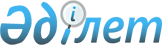 2015-2017 жылдарға арналған Солтүстік Қазақстан облысының облыстық бюджеті туралы
					
			Күшін жойған
			
			
		
					Солтүстік Қазақстан облысы мәслихатының 2014 жылғы 12 желтоқсандағы № 31/1 шешімі. Солтүстік Қазақстан облысының Әділет департаментінде 2014 жылғы 30 желтоқсанда N 3035 болып тіркелді. Қолданылу мерзімінің өтуіне байланысты күші жойылды (Солтүстік Қазақстан облысы мәслихаты аппаратының басшысы 2016 жылғы 12 қаңтардағы N 2.1-11/6 хаты)      Ескерту. Қолданылу мерзімінің өтуіне байланысты күші жойылды (Солтүстік Қазақстан облысы мәслихаты аппаратының басшысы 12.01.2016 N 2.1-11/6 хаты).

      Қазақстан Республикасының 2008 жылғы 04 желтоқсандағы Бюджет кодексінің 75-бабына, "Қазақстан Республикасындағы жергілікті мемлекеттік басқару және өзін-өзі басқару туралы" Қазақстан Республикасының 2001 жылғы 23 қаңтардағы Заңының 6-бабына  сәйкес Солтүстік Қазақстан облыстық мәслихат ШЕШТІ:

      1. 2015-2017 жылдарға, соның ішінде 2015 жылға арналған Солтүстік Қазақстан облысының облыстық бюджеті сәйкесінше 1, 2 және 3-қосымшаларға сәйкес мына көлемдерде бекітілсін: 

      1) кірістер – 109 975 457,4 мың теңге, соның ішінде мыналар бойынша:

      салықтық түсімдер – 12 900 616 мың теңге;

      салықтық емес түсімдер – 801 943,7 мың теңге;

      негізгі капиталды сатудан түскен түсімдер – 1 000 мың тенге;

      трансферттер түсімдері – 96 271 897,7 мың теңге; 

      2) шығындар – 110 366 113,7 мың теңге; 

      3) таза бюджеттік кредиттеу – 2 376 946,8 мың теңге, соның ішінде:

      бюджеттік кредиттер – 3 840 919 мың теңге;

      бюджеттік кредиттерді өтеу – 1 463 972,2 мың теңге;

      4) қаржылық активтермен операциялар бойынша сальдо – -100 мың теңге, соның ішінде:

      қаржылық активтерді сатып алу – 0 мың теңге;

      мемлекеттің қаржылық активтерін сатудан түскен түсімдер – 100 мың теңге;

      5) бюджет тапшылығы – -2 767 503,1 мың теңге; 

      6) бюджет тапшылығын қаржыландыру – 2 767 503,1 мың теңге.

      Ескерту. 1-тармақ жаңа редакцияда - Солтүстік Қазақстан облыстық мәслихатының 21.10.2015 N 38/10 шешімімен (01.01.2015 бастап қолданысқа енгізіледі).

      2. 2015 жылға арналған облыстық бюджеттің кірістері Қазақстан Республикасы Бюджет кодексіне сәйкес мына салықтық түсімдер есебінен қалыптастырылатыны белгіленсін:

      жеке табыс салығы;

      табиғи және басқа ресурстарды пайдаланғаны үшін төлем.

      Облыстық бюджетке салық жеке табыс салығы бойынша кірістерді бөлу нормативтері – 100 пайызда, аудандар және Петропавл қаласының бюджеттеріне әлеуметтік салық бойынша – 100 пайызда белгіленсін.

      3. Облыстық бюджеттің кірістері мына салықтық емес түсімдер есебінен қалыптастырылатыны белгілесін:

      мемлекеттік кәсіпорындардың таза кірісі бөлігінің түсімі;

      Солтүстік Қазақстан облысы әкімдігінің меншігі болып табылатын коммуналдық меншіктегі мүлікті жалға беруден түскен кірістер;

      мемлекеттік бюджеттен қаржыландырылатын мемлекеттік мекемелермен тауарларды (жұмыстарды, қызметтерді) өткізуден түсетін түсімдер;

      мұнай секторы кәсіпорындарынан түсетін түсімді қоспағанда, мемлекеттік бюджеттен қаржыландырылатын, сондай-ақ Қазақстан Республикасы Ұлттық Банкі бюджетінен (шығыстар сметасынан) ұсталатын және қаржыландырылатын мемлекеттік кәсіпорындармен салынатын айыппұлдар, өсімпұлдар, санкциялар, өндіріп алулар.

      4. Облыстық бюджет түсімдері мемлекеттік бюджеттен берілген бюджеттік кредиттерді өтеуден түскен түсімдер есебінен қалыптастырылатыны белгіленсін. 

      5. Облыстық бюджеттен 2015 жылға аудандар бюджеттеріне берілетін бюджеттік субвенциялардың жалпы сомасы 23 555 294 мың теңгеде белгіленсін, соның ішінде:

      Айыртау – 2 443 880 мың теңге; 

      Ақжар – 1 454 883 мың теңге;

      Аққайың – 1 334 158 мың теңге; 

      Есіл – 1 965 150 мың теңге; 

      Жамбыл – 2 026 117 мың теңге; 

      Мағжан Жұмабаев – 2 136 797 мың теңге; 

      Қызылжар – 2 131 612 мың теңге; 

      Мамлют – 1 468 994 мың теңге; 

      Ғабит Мүсірепов атындағы – 2 110 352 мың теңге;

      Тайынша – 2 400 232 мың теңге; 

      Тимирязев – 1 124 852 мың теңге; 

      Уәлиханов – 1 533 016 мың теңге; 

      Шал ақын – 1 425 251 мың теңге.

      6. 2015 жылға арналған облыстық бюджетте Петропавл қаласының бюджетiнен 2 155 535 мың теңге сомада бюджеттiк ондiрiп алу көлемi көзделсiн.

      7. 2015 жылға арналған облыстық бюджетте республикалық бюджеттен берілетін нысаналы трансферттер түсімдері ескерілсін, соның ішінде:

      1) "Қазақстан Республикасында агроөнеркәсіптік кешенді дамыту жөніндегі 2013–2020 жылдарға арналған "Агробизнес-2020" бағдарламасын бекіту туралы" Қазақстан Республикасы Үкіметінің 2013 жылғы 18 ақпандағы № 151 қаулысымен бекітілген Қазақстан Республикасында агроөнеркәсіптік кешенді дамыту жөніндегі 2013–2020 жылдарға арналған "Агробизнес-2020" бағдарламасы шеңберінде өңірлерде агроөнеркәсіптік кешен субъектілерін қолдауға;

      2) мемлекеттік мекемелердің мемлекеттік қызметшілер болып табылмайтын жұмыскерлерінің, сондай-ақ жергілікті бюджеттерден қаржыландырылатын мемлекеттік қазыналық кәсіпорындар жұмыскерлерінің лауазымдық айлықақыларына ерекше еңбек жағдайлары үшін ай сайынғы үстемеақы төлеуге;

      3) - алынып тасталды - Солтүстік Қазақстан облыстық мәслихатының 19.03.2015 N 33/2 шешімімен (01.01.2015 бастап қолданысқа енгізіледі);

      4) мектепке дейінгі білім беру ұйымдарында мемлекеттік білім беру тапсырысын іске асыруға;

      5) - алынып тасталды - Солтүстік Қазақстан облыстық мәслихатының 19.03.2015 N 33/2 шешімімен (01.01.2015 бастап қолданысқа енгізіледі);

      6) үш деңгейлі жүйе бойынша біліктілікті арттырудан өткен мұғалімдерге төленетін еңбекақыны арттыруға;

      7) техникалық және кәсіптік білім беру ұйымдарында мамандарды даярлауға арналған мемлекеттік білім беру тапсырысын ұлғайтуға;

      8) техникалық және кәсіптік білім беру ұйымдарында білім алушылардың стипендияларының мөлшерін ұлғайтуға;

      9) жергілікті атқарушы органдардың мемлекеттік білім беру тапсырысы негізінде техникалық және кәсіптік, орта білімнен кейінгі білім беру ұйымдарында білім алушылардың стипендияларының мөлшерін ұлғайтуға;

      10) тегін медициналық көмектің кепілдік берілген көлемін қамтамасыз етуге және кеңейтуге;

      11) - алынып тасталды - Солтүстік Қазақстан облыстық мәслихатының 19.03.2015 N 33/2 шешімімен (01.01.2015 бастап қолданысқа енгізіледі);

      12) мемлекеттік атаулы әлеуметтік көмек төлеуге;

      13) 18 жасқа дейінгі балаларға мемлекеттік жәрдемақылар төлеуге;

      14) халықты әлеуметтiк қорғауға және оған көмек көрсетуге;

      15) Ұлы Отан соғысындағы Жеңістің жетпіс жылдығына арналған іс-шараларды өткізуге;

      16) мемлекет мұқтажы үшін жер учаскелерін алып қоюға;

      17) халықтың иммундық профилактикасын қамтамасыз етуге;

      18) ауызсумен жабдықтаудың баламасыз көздері болып табылатын сумен жабдықтаудың аса маңызды оқшау жүйелерінен ауызсу беру жөнінде көрсетілетін қызметтердің құнын субсидиялауға;

      19) "Бизнестiң жол картасы-2020" бағдарламасын бекіту туралы" Қазақстан Республикасы Үкіметінің 2010 жылғы 13 сәуірдегі № 301 қаулысымен бекітілген "Бизнестiң жол картасы-2020" бағдарламасы (бұдан әрі - "Бизнестiң жол картасы-2020" бағдарламасы) шеңберiнде өңiрлерде жеке кәсiпкерлiктi қолдауға;

      20) профилактикалық дезинсекция мен дератизация жүргізуге (инфекциялық және паразиттік аурулардың табиғи ошақтарының аумағындағы, сондай-ақ инфекциялық және паразиттік аурулардың ошақтарындағы дезинсекция мен дератизацияны қоспағанда);

      21) 21) білім беру объектілерін салуға;

      22) инженерлік-коммуникациялық инфрақұрылымды жобалауға, дамытуға және (немесе) жайластыруға;

      23) сумен жабдықтау және су бұру жүйелерін дамытуға;

      24) ауылдық елді мекендердегі сумен жабдықтау және су бұру жүйелерін дамытуға;

      25) мамандандырылған уәкілетті ұйымдардың жарғылық капиталдарын ұлғайтуға;

      26) коммуналдық тұрғын үй қорының тұрғын үйін жобалауға және (немесе) салуға, реконструкциялауға;

      27) - алынып тасталды - Солтүстік Қазақстан облыстық мәслихатының 19.03.2015 N 33/2 шешімімен (01.01.2015 бастап қолданысқа енгізіледі);

      28) көліктік инфрақұрылымды дамытуға;

      29) "Бизнестің жол картасы 2020" бағдарламасы шеңберінде индустриялық инфрақұрылымды дамытуға;

      30) "Өңірлерді дамыту 2020 жылға дейінгі бағдарламасын бекіту туралы" Қазақстан Республикасы Үкіметінің 2014 жылғы 28 маусымдағы № 728 қаулысымен бекітілген Өңірлерді дамытудың 2020 жылға дейінгі бағдарламасы шеңберінде инженерлік инфрақұрылымды дамытуға;

      31) агроөнеркәсіптік кешеннің жергілікті атқарушы органдарының бөлімшелерін ұстауға;

      32) азаматтық хал актілерін тіркеу бөлімдерінің штат санын ұстауға;

      33) тұрғын үй-коммуналдық шаруашылық объектілерінің қауіпті техникалық құрылғыларының қауіпсіз пайдаланылуын бақылауды жүзеге асыратын жергілікті атқарушы органдардың штат санын ұстауға;

      34) елді мекендерді шаруашылық-ауыз сумен жабдықтау үшін жерасты суына іздестіру-барлау жұмыстарын ұйымдастыруға және жүргізуге;

      35) жердің пайдаланылуы мен қорғалуын бақылау жөніндегі уәкілетті органның штат санын ұстауға;

      36) сәулет, қала құрылысы, құрылыс және мемлекеттік сәулет-құрылыс бақылау істері жөніндегі жергілікті атқарушы органдардың штат санын ұстауға.

      Аталған республикалық бюджеттен берілетін нысаналы трансферттерді бөлу Солтүстік Қазақстан облысы әкімдігінің 2015-2017 жылдарға арналған облыстық бюджет туралы Солтүстік Қазақстан облыстық мәслихат шешімін іске асыру туралы қаулысымен айқындалады.

      Ескерту. 7-тармаққа өзгеріс енгізілді - Солтүстік Қазақстан облыстық мәслихатының 19.03.2015 N 33/2 шешімімен (01.01.2015 бастап қолданысқа енгізіледі).

      7-1. 2015 жылға арналған облыстық бюджетте Ұлттық қордан берілетін нысаналы трансферттер түсімі ескерілсін, соның ішінде:

      1) білім беру объектілерін салуға;

      2) инженерлік-коммуникациялық инфрақұрылымды жобалауға, дамытуға және (немесе) жайластыруға;

      3) тұрғын үй жобалауға және (немесе) салуға.

      Ескерту. Шешім 7-1-тармақпен толықтырылды - Солтүстік Қазақстан облыстық мәслихатының 19.03.2015 N 33/2 шешімімен (01.01.2015 бастап қолданысқа енгізіледі).

      8. 2015 жылға арналған облыстық бюджетте республикалық бюджеттен берілетін бюджеттік кредиттер ескерілсін:

      мамандарды әлеуметтік қолдау шараларын іске асыруға;

      Жұмыспен қамту 2020 жол картасы шеңберінде ауылда кәсіпкерліктің дамуына жәрдемдесуге тұрғын үй жобалауға және (немесе) салуға.

      Аталған соманы бөлу Солтүстік Қазақстан облысы әкімдігінің 2015-2017 жылдарға арналған облыстық бюджет туралы Солтүстік Қазақстан облыстық мәслихаттың шешімін іске асыру туралы қаулысымен айқындалады.

      8-1. 2015 жылға арналған облыстық бюджетте Ұлттық қордан берілетін бюджеттік кредиттер ескерілсін жылу, сумен жабдықтау және су бұру жүйелерін реконструкциялауға және салуға.

      Ескерту. Шешім 8-1-тармақпен толықтырылды - Солтүстік Қазақстан облыстық мәслихатының 19.03.2015 N 33/2 шешімімен (01.01.2015 бастап қолданысқа енгізіледі).

      9. 2015 жылға арналған облыстық бюджетте аудандар және Петропавл қаласының бюджеттеріне нысаналы трансферттер көзделсін.

      Аталған трансферттер бөлу Солтүстік Қазақстан облысы әкімдігінің 2015-2017 жылдарға арналған облыстық бюджет туралы Солтүстік Қазақстан облыстық мәслихат шешімін іске асыру туралы қаулысымен айқындалады.

      9-1. 5-қосымшаға сәйкес облыстық бюджет шығыстары қаржы жылының басына қалыптасқан бюджеттік қаражаттың бос қалдықтары, 2014 жылы пайдаланылмаған республикалық және облыстық бюджеттердің нысаналы трансферттерін қайтару есебінен облыстық бюджеттен берілген бюджеттік кредиттерді өтеу көзделсін.

      Ескерту. Шешім 9-1-тармақпен толықтырылды - Солтүстік Қазақстан облыстық мәслихатының 19.03.2015 N 33/2 шешімімен (01.01.2015 бастап қолданысқа енгізіледі).

      10. 4-қосымшаға сәйкес 2015 жылға жергілікті бюджеттерді атқару барысында жергілікті бюджеттік бағдарламалар секвестрге жатпайтыны белгіленсін.

      11. 2015 жылға Солтүстік Қазақстан облысы жергілікті атқарушы органының резерві 68 756 мың теңге сомада бекітілсін.

      Ескерту. 11-тармақ жаңа редакцияда - Солтүстік Қазақстан облыстық мәслихатының 21.10.2015 N 38/10 шешімімен (01.01.2015 бастап қолданысқа енгізіледі).

      12. Бюджеттік сала қызметкерлеріне жалақыны толық көлемде төлеу қамтамасыз етілсін. 

      13. Мемлекеттік қызметшілер болып табылатын және ауылдық елді мекендерде жұмыс істейтін денсаулық сақтау, әлеуметтік қамтамасыз ету, білім беру, мәдениет, спорт және ветеринария саласындағы мамандардың, сондай-ақ, жергілікті бюджеттен қаржыландырылатын мемлекеттік мекемелерде жұмыс істейтін аталған мамандардың қала жағдайында осы қызмет түрлерімен айналысатын мамандардың ставкаларымен салыстырғанда жалақысы мен тарифтік ставкаларын кемінде жиырма бес пайызға көтеру белгілесін.

      14. Аудандар бюджеттерінде ауылдық елді мекендерде жұмыс істейтін денсаулық сақтау, әлеуметтік қамтамасыз ету, білім беру, мәдениет, спорт және ветеринария мемлекеттік ұйымдарының мамандарына отын сатып алуға әлеуметтік көмек көрсетуге шығыстар көзделсін.

      15. 2015 жылға жергілікті атқарушы орган қарызының лимиті 10 190 943 мың теңгеде белгіленсін.

      16. Осы қаулы 2015 жылғы 1 қаңтардан бастап қолданысқа енгізіледі.

 2015 жылға арналған Солтүстiк Қазақстан облыстық бюджет      Ескерту. 1-қосымша жаңа редакцияда - Солтүстік облыстық мәслихатының 21.10.2015 N 38/10 шешімімен (01.01.2015 бастап қолданысқа енгізіледі).

 2016 жылға арналған Солтүстiк Қазақстан облыстық бюджет      Ескерту. 2-қосымша жаңа редакцияда - Солтүстік облыстық мәслихатының 19.03.2015 N 33/2 шешімімен (01.01.2015 бастап қолданысқа енгізіледі).

 2017 жылға арналған Солтүстiк Қазақстан облыстық бюджет      Ескерту. 3-қосымша жаңа редакцияда - Солтүстік облыстық мәслихатының 19.03.2015 N 33/2 шешімімен (01.01.2015 бастап қолданысқа енгізіледі).

 2015 жылға арналған жергілікті бюджеттердің атқарылуы барысында секвестрлеуге жатпайтын жергілікті бюджеттік бағдарламалар тізбесі 2015 жылғы 1 қаңтарға қалыптасқан бюджет қаражатының бос қалдықтары, республикалық және облыстық бюджеттердің 2014 жылы пайдаланылмаған нысаналы трансферттерін қайтару, облыстық бюджеттен берілген бюджеттік кредиттерді өтеу есебінен шығыстар      Ескерту. 5-қосымша жаңа редакцияда- Солтүстік Қазақстан облыстық мәслихатының 21.10.2015 N 38/10 шешімімен (01.01.2015 бастап қолданысқа енгізіледі).


					© 2012. Қазақстан Республикасы Әділет министрлігінің «Қазақстан Республикасының Заңнама және құқықтық ақпарат институты» ШЖҚ РМК
				
      Солтүстік Қазақстан облыстық 
мәслихаты XXXI сессиясының 
төрағасы

Е. Мамбетов

      Солтүстік Қазақстан облыстық 
мәслихатының хатшысы

Қ. Едіресов
Солтүстік Қазақстан облыстық мәслихат сессиясының 2014 жылғы 12 желтоқсандағы № 31/1 шешіміне 1 қосымшаСанаты

Санаты

Санаты

Атауы

Сомасы, мың теңге

Сыныбы

Сыныбы

Атауы

Сомасы, мың теңге

ішкі сыныбы

Атауы

Сомасы, мың теңге

1

2

3

4

5

1) Кірістер

109 975 457,4

1

Салықтық түсімдер

12 900 616,0

01

Табыс салығы

11 092 803,0

2

Жеке табыс салығы

11 092 803,0

05

Тауарларға, жұмыстарға және қызметтерге салынатын iшкi салықтар

1 807 813

3

Табиғи және басқа ресурстарды пайдаланғаны үшiн түсетiн түсiмдер

1 807 813

2

Салықтық емес түсiмдер

801 943,7

01

Мемлекеттік меншіктен түсетін кірістер

54 223,0

1

Мемлекеттік кәсіпорындардың таза кірісі бөлігінің түсімдері

22 544,3

5

Мемлекет меншігіндегі мүлікті жалға беруден түсетін кірістер

30 339,2

7

Мемлекеттік бюджеттен берілген кредиттер бойынша сыйақылар

1 339,5

02

Мемлекеттік бюджеттен қаржыландырылатын мемлекеттік мекемелердің тауарларды (жұмыстарды, қызметтерді) өткізуінен түсетін түсімдер

15 000

1

Мемлекеттік бюджеттен қаржыландырылатын мемлекеттік мекемелердің тауарларды (жұмыстарды, қызметтерді) өткізуінен түсетін түсімдер

15 000

04

Мемлекеттік бюджеттен қаржыландырылатын, сондай-ақ Қазақстан Республикасы Ұлттық Банкінің бюджетінен (шығыстар сметасынан) ұсталатын және қаржыландырылатын мемлекеттік мекемелер салатын айыппұлдар, өсімпұлдар, санкциялар, өндіріп алулар

571 267,3

1

Мұнай секторы ұйымдарынан түсетін түсімдерді қоспағанда, мемлекеттік бюджеттен қаржыландырылатын, сондай-ақ Қазақстан Республикасы Ұлттық Банкінің бюджетінен (шығыстар сметасынан) ұсталатын және қаржыландырылатын мемлекеттік мекемелер салатын айыппұлдар, өсімпұлдар, санкциялар, өндіріп алулар

571 267,3

06

Басқа да салықтық емес түсiмдер

161 453,4

1

Басқа да салықтық емес түсiмдер

161 453,4

3

Негізгі капиталды сатудан түсетін түсімдер

1 000

01

Мемлекеттік мекемелерге бекітілген мемлекеттік мүлікті сату

1 000

1

Мемлекеттік мекемелерге бекітілген мемлекеттік мүлікті сату

1 000

4

Трансферттердің түсімдері

96 271 897,7

01

Төмен тұрған мемлекеттiк басқару органдарынан алынатын трансферттер

2 584 485,7

2

Аудандық (қалалық) бюджеттерден трансферттер

2 584 485,7

02

Мемлекеттiк басқарудың жоғары тұрған органдарынан түсетiн трансферттер

93 687 412

1

Республикалық бюджеттен түсетiн трансферттер

93 687 412

Функционалдық топ

Атауы

Сомасы, мың теңге

Әкімші

Әкімші

Сомасы, мың теңге

Бағдарлама

Сомасы, мың теңге

1

2

3

4

5

2) Шығындар

110 366 113,7

1

Жалпы сипаттағы мемлекеттiк қызметтер 

1 118 392,8

110

Облыс мәслихатының аппараты

45 722

001

Облыс мәслихатының қызметін қамтамасыз ету жөніндегі қызметтер 

45 722

120

Облыс әкімінің аппараты

602 055

001

Облыс әкімінің қызметін қамтамасыз ету жөніндегі қызметтер 

498 767

004

Мемлекеттік органның күрделі шығыстары 

34 508

009

Аудандық маңызы бар қалалардың, ауылдардың, кенттердің, ауылдық округтердің әкімдерін сайлауды қамтамасыз ету және өткізу

15 923

013

Облыс Қазақстан халқы Ассамблеясының қызметін қамтамасыз ету

31 857

113

Жергілікті бюджеттерден берілетін ағымдағы нысаналы трансферттер

21 000

257

Облыстың қаржы басқармасы

172 656

001

Жергілікті бюджетті атқару және облыстық коммуналдық меншікті басқару саласындағы мемлекеттік саясатты іске асыру жөніндегі қызметтер

165 665

009

Жекешелендіру, коммуналдық меншікті басқару, жекешелендіруден кейінгі қызмет және осыған байланысты дауларды реттеу 

2 476

013

Мемлекеттік органның күрделі шығыстары

4 515

269

Облыстың дін істері басқармасы

39 527

001

Жергілікті деңгейде дін істер саласындағы мемлекеттік саясатты іске асыру жөніндегі қызметтер

19 855

005

Өңірде діни ахуалды зерделеу және талдау

19 672

282

Облыстың тексеру комиссиясы

135 205

001

Облыстың тексеру комиссиясының қызметін қамтамасыз ету жөніндегі қызметтер 

135 205

289

Облыстың кәсіпкерлік және туризм басқармасы

42 461

001

Жергілікті деңгейде кәсіпкерлік пен туризмді дамыту саласындағы мемлекеттік саясатты іске асыру жөніндегі қызметтер

42 461

727

Облыстың экономика басқармасы

80 766,8

001

Облыстың экономикалық саясатын қалыптастыру мен дамыту саласындағы мемлекеттік саясатты іске асыру жөніндегі қызметтер

72 885

061

Бюджеттік инвестициялар және концессия мәселелері бойынша құжаттаманы сараптау және бағалау, бюджеттік инвестициялардың іске асырылуына бағалау жүргізу

7 881,8

2

Қорғаныс

69 046

120

Облыс әкімінің аппараты

60 604

010

Жалпыға бірдей әскери міндетті атқару шеңберіндегі іс-шаралар

25 453

011

Аумақтық қорғанысты даярлау және облыс ауқымдағы аумақтық қорғаныс

6 953

012

Облыстық ауқымдағы жұмылдыру дайындығы және жұмылдыру

28 198

287

Облыстық бюджеттен қаржыландырылатын табиғи және техногендік сипаттағы төтенше жағдайлар, азаматтық қорғаныс саласындағы уәкілетті органдардың аумақтық органы

8 442

002

Аумақтық органның және ведомстволық бағынысты мемлекеттік мекемелерінің күрделі шығыстары

6 054

004

Облыс ауқымындағы төтенше жағдайлардың алдын алу және оларды жою

2 388

3

Қоғамдық тәртіп, қауіпсіздік, құқықтық, сот, қылмыстық-атқару қызметі

4 485 400

120

Облыс әкімінің аппараты

15 082

015

Аудандардың, облыстық маңызы бар қалалардың бюджеттерiне азаматтық хал актілерін тіркеу бөлімдерінің штат санын ұстауға берілетін ағымдағы нысаналы трансферттер

15 082

252

Облыстық бюджеттен қаржыландырылатын атқарушы ішкі істер органы

4 470 318

001

Облыс аумағында қоғамдық тәртіпті және қауіпсіздікті сақтауды қамтамасыз ету саласындағы мемлекеттік саясатты іске асыру жөніндегі қызметтер 

4 082 964

003

Қоғамдық тәртіпті қорғауға қатысатын азаматтарды көтермелеу 

6 195

006

Мемлекеттік органның күрделі шығыстары 

209 876

013

Белгілі тұратын жері және құжаттары жоқ адамдарды орналастыру қызметтері

50 107

014

Әкімшілік тәртіппен тұтқындалған адамдарды ұстауды ұйымдастыру 

27 451

015

Қызмет жануарларын ұстауды ұйымдастыру

93 725

4

Бiлiм беру

10 667 131,9

253

Облыстың денсаулық сақтау басқармасы

136 283

043

Техникалық және кәсіптік, орта білімнен кейінгі білім беру ұйымдарында мамандар даярлау

87 580

044

Техникалық және кәсіптік, орта білімнен кейінгі білім беру бағдарламалары бойынша оқитындарға әлеуметтік қолдау көрсету

48 703

261

Облыстың білім басқармасы

8 279 228

001

Жергілікті деңгейде білім беру саласындағы мемлекеттік саясатты іске асыру жөніндегі қызметтер

96 188

003

Арнайы білім беретін оқу бағдарламалары бойынша жалпы білім беру

1 120 124

004

Облыстық мемлекеттік білім беру мекемелерінде білім беру жүйесін ақпараттандыру

12 087

005

Облыстық мемлекеттік білім беру мекемелер үшін оқулықтар мен оқу-әдiстемелiк кешендерді сатып алу және жеткізу

24 657

006

Мамандандырылған білім беру ұйымдарында дарынды балаларға жалпы білім беру

527 566

007

Облыстық ауқымда мектеп олимпиадаларын, мектептен тыс іс-шараларды және конкурстар өткізу

130 817

019

Облыстық мемлекеттік білім беру мекемелеріне жұмыстағы жоғары көрсеткіштері үшін гранттар беру

4 474

024

Техникалық және кәсіптік білім беру ұйымдарында мамандар даярлау

3 090 527

027

Мектепке дейінгі білім беру ұйымдарында мемлекеттік білім беру тапсырыстарын іске асыруға аудандардың (облыстық маңызы бар қалалардың) бюджеттеріне берілетін ағымдағы нысаналы трансферттер

2 072 265

029

Әдістемелік жұмыс

21 782

061

Аудандардың (облыстық маңызы бар қалалардың) бюджеттеріне үш деңгейлі жүйе бойынша біліктілігін арттырудан өткен мұғалімдерге еңбекақыны көтеруге берілетін ағымдағы нысаналы трансферттер

720 479

067

Ведомстволық бағыныстағы мемлекеттік мекемелерінің және ұйымдарының күрделі шығыстары

44 825

068

Халықтың компьютерлік сауаттылығын арттыруды қамтамасыз ету

5 482

113

Жергілікті бюджеттерден берілетін ағымдағы нысаналы трансферттер 

407 955

271

Облыстың құрылыс басқармасы

1 590 743,9

007

Аудандардың (облыстық маңызы бар қалалардың) бюджеттеріне білім беру объектілерін салуға және реконструкциялауға берілетін нысаналы даму трансферттер

212 182

037

Білім беру объектілерін салу және реконструкциялау

1 378 561,9

285

Облыстың дене шынықтыру және спорт басқармасы 

660 877

006

Балалар мен жасөспірімдерге спорт бойынша қосымша білім беру

449 114

007

Мамандандырылған бiлiм беру ұйымдарында спорттағы дарынды балаларға жалпы бiлiм беру

211 763

5

Денсаулық сақтау

21 138 253,1

253

Облыстың денсаулық сақтау басқармасы

21 093 797

001

Жергілікті деңгейде денсаулық сақтау саласындағы мемлекеттік саясатты іске асыру жөніндегі қызметтер

86 774

005

Жергілікті денсаулық сақтау ұйымдары үшін қанды, оның құрамдауыштары мен препараттарын өндіру

428 218

006

Ана мен баланы қорғау бойынша қызмет көрсету

144 747

007

Салауатты өмір салтын насихаттау

84 399

008

Қазақстан Республикасында ЖИТС-тің алдын алу және оған қарсы күрес жөніндегі іс-шараларды іске асыру

148 596

009

Туберкулез, жұқпалы аурулар, психикалық күйзеліс және мінез-құлқының бұзылуынан, оның ішінде психикаға белсенді әсер ететін заттарды қолдануға байланысты, зардап шегетін адамдарға медициналық көмек көрсету

2 656 336

011

Республикалық бюджет қаражаты есебінен көрсетілетін және аудандық маңызы бар және ауылдың денсаулық сақтау субъектілері көрсететін медициналық көмекті қоспағанда, жедел медициналық көмек көрсету және санитариялық авиация

502 362

013

Патологоанатомиялық ашып тексеруді жүргізу

62 000

014

Халықтың жекелеген санаттарын амбулаториялық деңгейде дәрілік заттармен және балаларға арналған және емдік тағамдардың арнаулы өнімдерімен қамтамасыз ету

480 206

018

Денсаулық сақтау саласындағы ақпараттық талдамалық қызметтер

36 000

019

Туберкулезбен ауыратын науқастарды туберкулезге қарсы препараттармен қамтамасыз ету

107 410

020

Диабетпен ауыратын науқастарды диабетке қарсы препараттармен қамтамасыз ету

635 352

021

Онкогематологиялық науқастарды химия препараттарымен қамтамасыз ету

375 558

022

Созылмалы бүйрек функциясының жетіспеушілігі бар, аутоиммунды, орфандық аурулармен ауыратын, иммунитеті жеткіліксіз науқастарды, сондай-ақ бүйрегін транспланттаудан кейінгі науқастарды дәрілік заттармен қамтамасыз ету 

446 234

026

Гемофилиямен ауыратын науқастарды қанды ұйыту факторларымен қамтамасыз ету

326 469

027

Халыққа иммундық профилактика жүргізу үшін вакциналарды және басқа медициналық иммундық биологиялық препараттарды орталықтандырылған сатып алу және сақтау

624 303,3

029

Облыстық арнайы медициналық жабдықтау базалары

37 711

033

Медициналық денсаулық сақтау ұйымдарының күрделі шығыстары

716 311

036

Жіті миокард инфаркт сырқаттарын тромболитикалық препараттармен қамтамасыз ету 

52 099

038

Тегін медициналық көмектің кепілдік берілген көлемі шеңберінде скринингтік зерттеулер жүргізу

209 111

039

Аудандық маңызы бар және ауыл денсаулық сақтау субъектілерінің медициналық көмекті және амбулаториялық-емханалық көмекті халыққа тегін медициналық көмектің кепілдік берілген көлемі шеңберінде көрсетуі

10 481 843

045

Азаматтардың жекелеген санаттарын дәрілік заттармен амбулаториялық емдеу деңгейінде жеңілдетілген жағдайда қамтамасыз ету

662 034,7

046

Онкологиялық науқастарға тегін медициналық көмектің кепілдік берілген көлемі шеңберінде медициналық көмек көрсету 

1 789 723

271

Облыстың құрылыс басқармасы

44 456,1

038

Денсаулық сақтау объектілерін салу және реконструкциялау

44 456,1

6

Әлеуметтiк көмек және әлеуметтiк қамсыздандыру

3 355 702,7

256

Облыстың жұмыспен қамтуды үйлестіру және әлеуметтік бағдарламалар басқармасы

2 560 379,7

001

Жергілікті деңгейде облыстың жұмыспен қамтуды қамтамасыз ету үшін және әлеуметтік бағдарламаларды іске асыру саласындағы мемлекеттік саясатты іске асыру жөніндегі қызметтер

92 336,3

002

Жалпы үлгідегі медициналық-әлеуметтік мекемелерде (ұйымдарда) қарттар мен мүгедектерге арнаулы әлеуметтік қызметтер көрсету

392 772

003

Мүгедектерге әлеуметтік қолдау

149 504

007

Мемлекеттік органның күрделі шығыстары

1 000

012

Тірек-қозғалу аппаратының қызметі бұзылған балаларға арналған мемлекеттік медициналық-әлеуметтік мекемелерде (ұйымдарда) мүгедек балалар үшін арнаулы әлеуметтік қызметтер көрсету

47 333

013

Психоневрологиялық медициналық-әлеуметтік мекемелерде (ұйымдарда) психоневрологиялық аурулармен ауыратын мүгедектер үшін арнаулы әлеуметтік қызметтер көрсету

928 927

014

Оңалту орталықтарында қарттарға, мүгедектерге, оның ішінде мүгедек балаларға арнаулы әлеуметтік қызметтер көрсету 

34 924

015

Балалар психоневрологиялық медициналық-әлеуметтік мекемелерінде (ұйымдарда) психоневрологиялық патологиялары бар мүгедек балалар үшін арнаулы әлеуметтік қызметтер көрсету

194 285

017

Аудандардың (облыстық маңызы бар қалалардың) бюджеттеріне арнаулы әлеуметтік қызметтер стандарттарын енгізуге берілетін ағымдағы нысаналы трансферттер 

2 360

018

Үкіметтік емес секторда мемлекеттік әлеуметтік тапсырысты орналастыру

5 520

044

Жергілікті деңгейде көші-қон іс-шараларын іске асыру

4 360,7

045

Аудандардың (облыстық маңызы бар қалалардың) бюджеттеріне мүгедектердің құқықтарын қамтамасыз ету және өмір сүру сапасын жақсарту жөніндегі іс-шаралар жоспарын іске асыруға берілетін ағымдағы нысаналы трансферттер 

160 116

049

Аудандардың (облыстық маңызы бар қалалардың) бюджеттеріне мемлекеттік атаулы әлеуметтік көмек төлеуге берілетін ағымдағы нысаналы трансферттер

3 565

050

Аудандардың (облыстық маңызы бар қалалардың) бюджеттеріне 18 жасқа дейінгі балаларға мемлекеттік жәрдемақылар төлеуге берілетін ағымдағы нысаналы трансферттер

9 261

051

Аудандардың (облыстық маңызы бар қалалардың) бюджеттеріне Ұлы Отан соғысындағы Жеңістің жетпіс жылдығына арналған іс-шараларды өткізуге берілетін ағымдағы нысаналы трансферттер

465 288,1

052

Ұлы Отан соғысындағы Жеңістің жетпіс жылдығына арналған іс-шараларды өткізу

1 561

053

Кохлеарлық импланттарға дәлдеп сөйлеу процессорларын ауыстыру және келтіру бойынша қызмет көрсету

31 579

067

Ведомстволық бағыныстағы мемлекеттік мекемелерінің және ұйымдарының күрделі шығыстары

9 205,9

113

Жергілікті бюджеттерден берілетін ағымдағы нысаналы трансфертер 

26 481,7

261

Облыстың білім басқармасы

725 205

015

Жетiм балаларды, ата-анасының қамқорлығынсыз қалған балаларды әлеуметтік қамсыздандыру

690 673

037

Әлеуметтік сауықтандыру

34 532

263

Облыстың ішкі саясат басқармасы

27 395

077

Мүгедектердің құқықтарын қамтамасыз ету және өмір сүру сапасын жақсарту жөніндегі іс-шаралар жоспарын іске асыру

27 395

268

Облыстың жолаушылар көлігі және автомобиль жолдары басқармасы

6 452

045

Аудандардың (облыстық маңызы бар қалалардың) бюджеттеріне Мүгедектердің құқықтарын қамтамасыз ету және өмір сүру сапасын жақсарту жөніндегі іс-шаралар жоспарын іске асыруға берілетін ағымдағы нысаналы трансферттер

6 452

298

Облыстың мемлекеттік еңбек инспекциясы басқармасы 

36 271

001

Жергілікті деңгейде еңбек қатынастарын реттеу саласында мемлекеттік саясатты іске асыру бойынша қызметтер

36 271

7

Тұрғын үй-коммуналдық шаруашылық

9 197 635,2

251

Облыстың жер қатынастары басқармасы

896

011

Аудандардың (республикалық маңызы бар қалалардың) бюджеттеріне мемлекет мұқтажы үшін жер учаскелерін алуға берілетін нысаналы трансферттер

896

253

Облыстың денсаулық сақтау басқармасы

10 600

047

Жұмыспен қамту 2020 жол картасы бойынша қалаларды және ауылдық елді мекендерді дамыту шеңберінде объектілерді жөндеу

10 600

256

Облыстың жұмыспен қамтуды үйлестіру және әлеуметтік бағдарламалар басқармасы

407

043

Жұмыспен қамту 2020 жол картасы бойынша қалаларды және ауылдық елді мекендерді дамыту шеңберінде объектілерді жөндеу

407

261

Облыстың білім басқармасы

41 155,5

062

Аудандардың (облыстық маңызы бар қалалардың) бюджеттеріне Жұмыспен қамту 2020 жол картасы шеңберінде қалаларды және ауылдық елді мекендерді дамытуға берілетін ағымдағы нысаналы трансферттер

36 732,3

064

Жұмыспен қамту 2020 жол картасы бойынша қалаларды және ауылдық елді мекендерді дамыту шеңберінде объектілерді жөндеу

4 423,2

271

Облыстың құрылыс басқармасы

4 571 459,9

014

Аудандардың (облыстық маңызы бар қалалардың) бюджеттеріне коммуналдық тұрғын үй қорының тұрғын үйлерін жобалауға және (немесе) салуға, реконструкциялауға берілетін нысаналы даму трансферттері 

623 868

027

Аудандардың (облыстық маңызы бар қалалардың) бюджеттеріне инженерлік-коммуникациялық инфрақұрылымды жобалауға, дамытуға және (немесе) жайластыруға берілетін нысаналы даму трансферттері

3 483 024

072

Аудандардың (облыстық маңызы бар қалалардың) бюджеттеріне Жұмыспен қамту 2020 жол картасы шеңберінде қызметтік тұрғын үй салуға, инженерлік-коммуникациялық инфрақұрылымды дамытуға және жастарға арналған жатақханаларды салуға, салып бітіруге берілетін нысаналы даму трансферттері

464 567,9

273

Облыстың мәдениет, мұрағаттар және құжаттама басқармасы

3 938,8

015

Аудандардың (облыстық маңызы бар қалалардың) бюджеттеріне Жұмыспен қамту 2020 жол картасы шеңберінде қалаларды және ауылдық елді мекендерді дамытуға берілетін ағымдағы нысаналы трансферттер

3 938,8

279

Облыстың Энергетика және тұрғын үй-коммуналдық шаруашылық басқармасы

4 568 757,6

001

Жергілікті деңгейде энергетика және тұрғын үй-коммуналдық шаруашылық саласындағы мемлекеттік саясатты іске асыру жөніндегі қызметтер 

47 649

010

Аудандардың (облыстық маңызы бар қалалардың) бюджеттеріне сумен жабдықтау және су бұру жүйелерін дамытуға берілетін нысаналы даму трансферттері 

1 031 345

014

Аудандар (облыстық маңызы бар қалалар) бюджеттеріне коммуналдық шаруашылықты дамытуға арналған нысаналы даму трансферттері

38 042

026

Көп пәтерлі тұрғын үйлерде энергетикалық аудит жүргізу

1 680

030

Аудандардың (облыстық маңызы бар қалалардың) бюджеттеріне елді мекендерді сумен жабдықтау және су бұру жүйелерін дамытуға берілетін нысаналы даму трансферттері 

2 360 847,3

039

Аудандардың (облыстық маңызы бар қалалардың) бюджеттерiне мамандандырылған уәкілетті ұйымдардың жарғылық капиталдарын ұлғайтуға берiлетiн нысаналы даму трансферттерi

136 494

040

Аудандардың (облыстық маңызы бар қалалардың) бюджеттеріне профилактикалық дезинсекция мен дератизация жүргізуге (инфекциялық және паразиттік аурулардың табиғи ошақтарының аумағындағы, сондай-ақ инфекциялық және паразиттік аурулардың ошақтарындағы дезинсекция мен дератизацияны қоспағанда) берілетін ағымдағы нысаналы трансферттер

4 437

113

Жергілікті бюджеттерден берілетін ағымдағы нысаналы трансферттер 

855 409,3

114

Жергілікті бюджеттерден берілетін нысаналы даму трансферттері 

92 854

285

Облыстың дене шынықтыру және спорт басқармасы

420,4

009

Аудандардың (облыстық маңызы бар қалалардың) бюджеттеріне Жұмыспен қамту 2020 жол картасы шеңберінде қалаларды және ауылдық елді мекендерді дамытуға берілетін ағымдағы нысаналы трансферттер

420,4

8

Мәдениет, спорт, туризм және ақпараттық кеңістiк

4 802 497,7

263

Облыстың ішкі саясат басқармасы

501 833

001

Жергілікті деңгейде мемлекеттік ішкі саясатты іске асыру жөніндегі қызметтер

85 455

003

Жастар саясаты саласында іс-шараларды іске асыру

26 910

007

Мемлекеттік ақпараттық саясат жүргізу жөніндегі қызметтер 

388 468

113

Жергілікті бюджеттерден берілетін ағымдағы нысаналы трансферттер 

1 000

264

Облыстың тілдерді дамыту басқармасы

77 432

001

Жергілікті деңгейде тілдерді дамыту саласындағы мемлекеттік саясатты іске асыру жөніндегі қызметтер 

31 103

002

Мемлекеттiк тiлдi және Қазақстан халықтарының басқа да тiлдерін дамыту

46 329

271

Облыстың құрылыс басқармасы

1 947 644,5

034

Аудандар (облыстық маңызы бар қалалар) бюджеттеріне спорт объектілерін дамытуға берілетін нысаналы даму трансферттері

1 947 644,5

273

Облыстың мәдениет, мұрағаттар және құжаттама басқармасы

1 396 864,9

001

Жергiлiктi деңгейде мәдениет және мұрағат ісін басқару саласындағы мемлекеттік саясатты іске асыру жөніндегі қызметтер

47 404

005

Мәдени-демалыс жұмысын қолдау

88 911

007

Тарихи-мәдени мұраны сақтауды және оған қолжетімділікті қамтамасыз ету

174 728

008

Театр және музыка өнерін қолдау

516 499

009

Облыстық кітапханалардың жұмыс істеуін қамтамасыз ету

117 824

010

Мұрағат қорының сақталуын қамтамасыз ету

210 030

032

Ведомстволық бағыныстағы мемлекеттік мекемелерінің және ұйымдарының күрделі шығыстары

237 468,9

113

Жергілікті бюджеттерден берілетін ағымдағы нысаналы трансферттер

4 000

285

Облыстың дене шынықтыру және спорт басқармасы 

865 373,3

001

Жергілікті деңгейде дене шынықтыру және спорт саласындағы мемлекеттік саясатты іске асыру жөніндегі қызметтер

39 483,3

002

Облыстық деңгейде спорт жарыстарын өткізу

46 198

003

Әртүрлi спорт түрлерi бойынша облыстың құрама командаларының мүшелерiн дайындау және республикалық және халықаралық спорт жарыстарына қатысуы

661 690,8

032

Ведомстволық бағыныстағы мемлекеттік мекемелердің және ұйымдардың күрделі шығыстары

31 016,2

113

Жергілікті бюджеттерден берілетін ағымдағы нысаналы трансферттер

86 985

289

Облыстың кәсіпкерлік және туризм басқармасы

13 350

010

Туристік қызметті реттеу

13 350

9

Отын-энергетика кешенi және жер қойнауын пайдалану

384 770

279

Облыстың энергетика және тұрғын үй-коммуналдық шаруашылық басқармасы

384 770

081

Елді мекендерді шаруашылық-ауыз сумен жабдықтау үшін жерасты суларына іздестіру-барлау жұмыстарын ұйымдастыру және жүргізу

384 770

10

Ауыл, су, орман, балық шаруашылығы, ерекше қорғалатын табиғи аумақтар, қоршаған ортаны және жануарлар дүниесін қорғау, жер қатынастары

19 357 982,3

251

Облыстың жер қатынастары басқармасы

41 809

001

Облыс аумағында жер қатынастарын реттеу саласындағы мемлекеттік саясатты іске асыру жөніндегі қызметтер 

36 182

113

Жергілікті бюджеттерден берілетін ағымдағы нысалы трансферттер 

5 627

254

Облыстың табиғи ресурстар және табиғат пайдалануды реттеу басқармасы

637 838

001

Жергілікті деңгейде қоршаған ортаны қорғау саласындағы мемлекеттік саясатты іске асыру жөніндегі қызметтер

60 193

005

Ормандарды сақтау, қорғау, молайту және орман өсiру

553 723

006

Жануарлар дүниесін қорғау 

20 010

032

Ведомстволық бағыныстағы мемлекеттік мекемелерінің және ұйымдарының күрделі шығыстары

3 912

255

Облыстың ауыл шаруашылығы басқармасы

17 240 727

001

Жергілікті деңгейде ауыл шаруашылығы саласындағы мемлекеттік саясатты іске асыру жөніндегі қызметтер

131 284

002

Тұқым шаруашылығын қолдау

200 000,0

003

Мемлекеттік органның күрделі шығыстары 

1 236

018

Пестицидтерді (улы химикаттарды) залалсыздандыру

2 354,3

020

Басым дақылдарды өндіруді субсидиялау арқылы өсімдік шаруашылығы өнімінің шығымдылығы мен сапасын арттыруды, және көктемгі егіс пен егін жинау жұмыстарын жүргізуге қажетті жанар-жағармай материалдары мен басқа да тауар-материалдық құндылықтардың құнын арзандатуды субсидиялау

5 479 838,5

041

Ауыл шаруашылығы тауарын өндірушілерге өсімдіктерді қорғау мақсатында ауыл шаруашылығы дақылдарын өңдеуге арналған гербицидтердің, биоагенттердің (энтомофагтардың) және биопрепараттардың құнын арзандату

2 713 789,1

045

Тұқымдық және көшет отырғызылатын материалдың сорттық және себу сапаларын анықтау 

106 131

047

Тыңайтқыштар (органикалықтарды қоспағанда) құнын субсидиялау

1 627 067,6

048

Ауыл шаруашылығы дақылдарын қорғалған топырақта өсіру

23 160

049

Қайта өңдеуші кәсіпорындардың ауылшаруашылық өнімін тереңдете қайта өңдеп өнім шығаруы үшін оны сатып алу шығындарын субсидиялау

766 445,7

050

Инвестициялар салынған жағдайда агроөнеркәсіптік кешен субъектісі көтерген шығыстардың бөліктерін өтеу

317 296

051

Агроөнеркәсіптік кешен субъектілерінің қарыздарын кепілдендіру мен сақтандыру шеңберінде субсидиялау

104 900

053

Мал шаруашылығы өнімдерінің өнімділігін және сапасын арттыруды, асыл тұқымды мал шаруашылығын дамытуды субсидиялау

5 767 224,8

279

Облыстың Энергетика және тұрғын үй-коммуналдық шаруашылық басқармасы

1 154 507

032

Ауыз сумен жабдықтаудың баламасыз көздерi болып табылатын сумен жабдықтаудың аса маңызды топтық және жергілікті жүйелерiнен ауыз су беру жөніндегі қызметтердің құнын субсидиялау 

1 154 507

719

Облыстың ветеринария басқармасы

248 889,3

001

Жергілікті деңгейде ветеринария саласындағы мемлекеттік саясатты іске асыру жөніндегі қызметтер

46 944

003

Мемлекеттік органның күрделі шығыстары

4 272

028

Уақытша сақтау пунктіне дейін ветеринариялық препараттарды тасымалдау бойынша көрсетілетін қызметтер

1 737,3

030

Жануарлардың энзоотиялық ауруларының профилактикасы мен диагностикасына арналған ветеринариялық препараттарды, олардың профилактикасы мен диагностикасы жөніндегі қызметтерді орталықтандырып сатып алу, оларды сақтауды және аудандардың (облыстық маңызы бар қалалардың) жергілікті атқарушы органдарына тасымалдауды (жеткізуді) ұйымдастыру

18 025

031

Ауыл шаруашылығы жануарларын бірдейлендіруді жүргізу үшін ветеринариялық мақсаттағы бұйымдар мен атрибуттарды, жануарға арналған ветеринариялық паспортты орталықтандырып сатып алу және оларды аудандардың (облыстық маңызы бар қалалардың) жергілікті атқарушы органдарына тасымалдау (жеткізу)

7 595,1

052

Аудандардың, облыстық маңызы бар қалалардың бюджеттеріне агроөнеркәсіптік кешеннің жергілікті атқарушы органдарының бөлімшелерін ұстауға берілетін ағымдағы нысаналы трансферттер

80 969

113

Жергілікті бюджеттерден берілетін ағымдағы нысаналы трансферттер

89 346,9

729

Облыстың жер инспекциясы басқармасы

34 212

001

Жергілікті деңгейде жердiң пайдаланылуы мен қорғалуын бақылау саласындағы мемлекеттік саясатты іске асыру жөніндегі қызметтер

31 712

003

Мемлекеттік органның күрделі шығыстары

2 500

11

Өнеркәсіп, сәулет, қала құрылысы және құрылыс қызметі

286 177,4

271

Облыстың құрылыс басқармасы

231 367,4

001

Жергілікті деңгейде құрылыс саласындағы мемлекеттік саясатты іске асыру жөніндегі қызметтер

75 607

114

Жергілікті бюджеттерден берілетін нысаналы даму трансферттері

155 760,4

272

Облыстың сәулет және қала құрылысы басқармасы

23 305

001

Жергілікті деңгейде сәулет және қала құрылысы саласындағы мемлекеттік саясатты іске асыру жөніндегі қызметтер

23 305

728

Облыстың мемлекеттік сәулет-құрылыс бақылау және лицензиялау басқармасы

31 505

001

Жергілікті деңгейде сәулет-құрылыс бақылау және лицензиялау саласындағы мемлекеттік саясатты іске асыру жөніндегі қызметтер

31 505

12

Көлiк және коммуникация

5 281 996,3

268

Облыстың жолаушылар көлігі және автомобиль жолдары басқармасы

5 280 084,2

001

Жергілікті деңгейде көлік және коммуникация саласындағы мемлекеттік саясатты іске асыру жөніндегі қызметтер

50 215

002

Көлік инфрақұрылымын дамыту

814 910

003

Автомобиль жолдарының жұмыс істеуін қамтамасыз ету

1 335 341,1

005

Әлеуметтiк маңызы бар ауданаралық (қалааралық) қатынастар бойынша жолаушылар тасымалын субсидиялау

24 000

025

Облыстық автомобиль жолдарын және елді-мекендердің көшелерін күрделі және орташа жөндеу

2 627 985,9

113

Жергілікті бюджеттерден берілетін ағымдағы нысаналы трансфертер 

356 748,9

114

Жергілікті бюджеттерден берілетін нысаналы даму трансферттері

70 883,3

271

Облыстың құрылыс басқармасы

1 912,1

080

Мамандандырылған халыққа қызмет көрсету орталықтарын құру

1 912,1

13

Басқалар

6 244 186,9

257

Облыстың қаржы басқармасы

2 140 860

012

Облыстық жергілікті атқарушы органының резервi

68 756

040

Аудандардың (облыстық маңызы бар қалалардың) бюджеттерiне мемлекеттік мекемелердің мемлекеттік қызметшілері болып табылмайтын жұмыскерлерінің, сондай-ақ жергілікті бюджеттерден қаржыландырылатын мемлекеттік қазыналық кәсіпорындардың жұмыскерлеріне еңбекақы төлеу жүйесінің жаңа моделі бойынша еңбекақы төлеуге және олардың лауазымдық айлықақыларына ерекше еңбек жағдайлары үшін ай сайынғы үстемеақы төлеуге берілетін ағымдағы нысаналы трансферттер

2 072 104

279

Облыстың энергетика және тұрғын үй-коммуналдық шаруашылық басқармасы

3 133 734,7

024

"Бизнестің жол картасы - 2020" бағдарламасы шеңберінде индустриялық инфрақұрылымды дамыту

1 502 076,1

035

Аудандардың (облыстық маңызы бар қалалар) бюджеттеріне Өңірлерді дамытудың 2020 жылға дейінгі бағдарламасы шеңберінде инженерлік инфрақұрылымды дамыту үшін берілетін нысаналы даму трансферттері

1 631 658,6

280

Облыстың индустриялық-инновациялық даму басқармасы

38 318

001

Жергілікті деңгейде индустриялық-инновациялық қызметті дамыту саласындағы мемлекеттік саясатты іске асыру жөніндегі қызметтер

37 321

003

Мемлекеттік органның күрделі шығыстары

710

005

Индустриялық-инновациялық қызметті мемлекеттік қолдау шеңберінде іс-шараларды іске асыру

287

289

Облыстың кәсіпкерлік және туризм басқармасы 

886 300

005

"Бизнестің жол картасы - 2020" бағдарламасы шеңберінде жеке кәсіпкерлікті қолдау

11 000

006

"Бизнестің жол картасы - 2020" бағдарламасы шеңберінде кредиттер бойынша пайыздық мөлшерлемені субсидиялау

749 967

008

Кәсіпкерлік қызметті қолдау

5 333

015

"Бизнестің жол картасы - 2020" бағдарламасы шеңберінде шағын және орта бизнеске кредиттерді ішінара кепілдендіру

120 000

727

Облыстың экономика басқармасы

44 974,2

003

Жергілікті бюджеттік инвестициялық жобалардың техникалық-экономикалық негіздемелерін және концессиялық жобалардың конкурстық құжаттамаларын әзірлеу немесе түзету, сондай-ақ қажетті сараптамаларын жүргізу, концессиялық жобаларды консультативтік сүйемелдеу

44 974,2

14

Борышқа қызмет көрсету

1 286,3

257

Облыстың қаржы басқармасы

1 286,3

016

Жергілікті атқарушы органдардың республикалық бюджеттен қарыздар бойынша сыйақылар мен өзге де төлемдерді төлеу бойынша борышына қызмет көрсету

1 286,3

15

Трансферттер

23 975 655,1

257

Облыстың қаржы басқармасы

23 975 655,1

007

Субвенциялар

23 555 294

011

Пайдаланылмаған (толық пайдаланылмаған) нысаналы трансферттерді қайтару

420 361,1

3) Таза бюджеттік кредиттеу

2 376 946,8

Бюджеттік кредиттер

3 840 919

6

Әлеуметтiк көмек және әлеуметтiк қамсыздандыру

451 340

289

Облыстың кәсіпкерлік және туризм басқармасы

451 340

013

Жұмыспен қамту 2020 жол картасы шеңберінде ауылдағы кәсіпкерлікті дамытуға жәрдемдесу үшін бюджеттік кредиттер беру

451 340

7

Тұрғын үй-коммуналдық шаруашылық

2 973 359

271

Облыстың құрылыс басқармасы

978 753

009

Аудандардың (облыстық маңызы бар қалалардың) бюджеттеріне тұрғын үй жобалауға және салуға кредит беру 

978 753

279

Облыстың энергетика және тұрғын үй-коммуналдық шаруашылық басқармасы

1 994 606

046

Аудандардың (облыстық маңызы бар қалалардың) бюджеттеріне жылу, сумен жабдықтау және су бұру жүйелерін реконструкция және құрылыс үшін кредит беру

1 994 606

10

Ауыл, су, орман, балық шаруашылығы, ерекше қорғалатын табиғи аумақтар, қоршаған ортаны және жануарлар дүниесін қорғау, жер қатынастары

416 220

727

Облыстың экономика басқармасы

416 220

007

Мамандарды әлеуметтік қолдау шараларын іске асыру үшін жергілікті атқарушы органдарға берілетін бюджеттік кредиттер 

416 220

Санаты

Санаты

Санаты

Атауы

Сомасы, мың теңге

Сыныбы

Сыныбы

Атауы

Сомасы, мың теңге

ішкі сыныбы

Атауы

Сомасы, мың теңге

5

Бюджеттік кредиттерді өтеу

1 463 972,2

01

Бюджеттік кредиттерді өтеу

1 463 972,2

1

Мемлекеттік бюджеттен берілген бюджеттік кредиттерді өтеу

1 463 972,2

Функционалдық топ

Атауы

Сомасы, мың теңге

Әкімші

Әкімші

Атауы

Сомасы, мың теңге

Бағдарлама

Атауы

Сомасы, мың теңге

4) Қаржылық активтермен операциялар бойынша сальдо

-100

Мемлекеттің қаржы активтерін сатудан түсетін түсімдер

0

Санаты

Санаты

Санаты

Атауы

Сомасы, мың теңге

Сыныбы

Сыныбы

Атауы

Сомасы, мың теңге

ішкі сыныбы

Атауы

Сомасы, мың теңге

Мемлекеттің қаржы активтерін сатудан түсетін түсімдер

100

6

Мемлекеттің қаржы активтерін сатудан түсетін түсімдер

100

01

Мемлекеттің қаржы активтерін сатудан түсетін түсімдер

100

1

Қаржы активтерін ел ішінде сатудан түсетін түсімдер

100

5) Бюджет тапшылығы (профицитi) 

-2 767 503,1

6) Бюджеттің тапшылығын қаржыландыру

2 767 503,1

(профицитті пайдалану)

7

Қарыздар түсімі

3 646 706

01

Мемлекеттік ішкі қарыздар 

3 646 706

2

Қарыз алу келісім-шарттары

3 646 706

Функционалдық топ

Атауы

Сомасы, мың теңге

Әкімші

Әкімші

Атауы

Сомасы, мың теңге

Бағдарлама

Атауы

Сомасы, мың теңге

16

Қарыздарды өтеу

1 212 410,1

257

Облыстың қаржы басқармасы

1 212 410,1

015

Жергілікті атқарушы органның жоғары тұрған бюджет алдындағы борышын өтеу

1 212 410,1

Санаты

Санаты

Санаты

Атауы

Сомасы, мың теңге

Сыныбы

Сыныбы

Атауы

Сомасы, мың теңге

ішкі сыныбы

Атауы

Сомасы, мың теңге

8

Бюджет қаражаттарының пайдаланылатын қалдықтары

333 207,2

01

Бюджет қаражаты қалдықтары

333 207,2

1

Бюджет қаражатының бос қалдықтары

333 207,2

Солтүстік Қазақстан облыстық мәслихат сессиясының 2014 жылғы 12 желтоқсандағы № 31/1 шешіміне 2 қосымшаСанаты

Санаты

Санаты

Атауы

Сомасы, мың теңге

Сыныбы

Сыныбы

Атауы

Сомасы, мың теңге

ішкі сыныбы

Атауы

Сомасы, мың теңге

1

2

3

4

5

1) Кірістер

75 203 599

1

Салықтық түсімдер

14 382 274

01

Табыс салығы

12 994 740

2

Жеке табыс салығы

12 994 740

05

Тауарларға, жұмыстарға және қызметтерге салынатын iшкi салықтар

1 387 534

3

Табиғи және басқа ресурстарды пайдаланғаны үшiн түсетiн түсiмдер

1 387 534

2

Салықтық емес түсiмдер

37 281

01

Мемлекеттік меншіктен түсетін кірістер

21 000

1

Мемлекеттік кәсіпорындардың таза кірісі бөлігінің түсімдері

11 000

5

Мемлекет меншігіндегі мүлікті жалға беруден түсетін кірістер

10 000

02

Мемлекеттік бюджеттен қаржыландырылатын мемлекеттік мекемелердің тауарларды (жұмыстарды, қызметтерді) өткізуінен түсетін түсімдер

16 000

1

Мемлекеттік бюджеттен қаржыландырылатын мемлекеттік мекемелердің тауарларды (жұмыстарды, қызметтерді) өткізуінен түсетін түсімдер

16 000

04

Мемлекеттік бюджеттен қаржыландырылатын, сондай-ақ Қазақстан Республикасы Ұлттық Банкінің бюджетінен (шығыстар сметасынан) ұсталатын және қаржыландырылатын мемлекеттік мекемелер салатын айыппұлдар, өсімпұлдар, санкциялар, өндіріп алулар

281

1

Мұнай секторы ұйымдарынан түсетін түсімдерді қоспағанда, мемлекеттік бюджеттен қаржыландырылатын, сондай-ақ Қазақстан Республикасы Ұлттық Банкінің бюджетінен (шығыстар сметасынан) ұсталатын және қаржыландырылатын мемлекеттік мекемелер салатын айыппұлдар, өсімпұлдар, санкциялар, өндіріп алулар

281

3

Негізгі капиталды сатудан түсетін түсімдер

1 000

01

Мемлекеттік мекемелерге бекітілген мемлекеттік мүлікті сату

1 000

1

Мемлекеттік мекемелерге бекітілген мемлекеттік мүлікті сату

1 000

4

Трансферттердің түсімдері

60 783 044

01

Төмен тұрған мемлекеттiк басқару органдарынан алынатын трансферттер

3 312 108

2

Аудандық (қалалық) бюджеттерден трансферттер

3 312 108

02

Мемлекеттiк басқарудың жоғары тұрған органдарынан түсетiн трансферттер

57 470 936

1

Республикалық бюджеттен түсетiн трансферттер

57 470 936

Функционалдық топ

Атауы

Сомасы, мың теңге

Әкімші

Әкімші

Сомасы, мың теңге

Бағдарлама

Сомасы, мың теңге

1

2

3

4

5

2) Шығындар

75 206 599

1

Жалпы сипаттағы мемлекеттiк қызметтер 

932 707

110

Облыс мәслихатының аппараты

45 334

001

Облыс мәслихатының қызметін қамтамасыз ету жөніндегі қызметтер 

45 334

120

Облыс әкімінің аппараты

449 414

001

Облыс әкімінің қызметін қамтамасыз ету жөніндегі қызметтер 

449 414

257

Облыстың қаржы басқармасы

107 863

001

Жергілікті бюджетті атқару және облыстық коммуналдық меншікті басқару саласындағы мемлекеттік саясатты іске асыру жөніндегі қызметтер

103 075

009

Жекешелендіру, коммуналдық меншікті басқару, жекешелендіруден кейінгі қызмет және осыған байланысты дауларды реттеу 

4 788

269

Облыстың дін істері басқармасы

17 579

001

Жергілікті деңгейде дін істер саласындағы мемлекеттік саясатты іске асыру жөніндегі қызметтер

17 579

282

Облыстың тексеру комиссиясы

157 157

001

Облыстың тексеру комиссиясының қызметін қамтамасыз ету жөніндегі қызметтер 

157 157

289

Облыстың кәсіпкерлік және туризм басқармасы

39 807

001

Жергілікті деңгейде кәсіпкерлік пен туризмді дамыту саласындағы мемлекеттік саясатты іске асыру жөніндегі қызметтер

39 807

727

Облыстың экономика басқармасы

115 553

001

Облыстың экономикалық саясатын қалыптастыру мен дамыту саласындағы мемлекеттік саясатты іске асыру жөніндегі қызметтер

115 553

2

Қорғаныс

43 219

120

Облыс әкімінің аппараты

43 219

010

Жалпыға бірдей әскери міндетті атқару шеңберіндегі іс-шаралар

19 803

012

Облыстық ауқымдағы жұмылдыру дайындығы және жұмылдыру

23 416

3

Қоғамдық тәртіп, қауіпсіздік, құқықтық, сот, қылмыстық-атқару қызметі

4 166 039

252

Облыстық бюджеттен қаржыландырылатын атқарушы ішкі істер органы

4 166 039

001

Облыс аумағында қоғамдық тәртіпті және қауіпсіздікті сақтауды қамтамасыз ету саласындағы мемлекеттік саясатты іске асыру жөніндегі қызметтер 

3 988 816

003

Қоғамдық тәртіпті қорғауға қатысатын азаматтарды көтермелеу 

6 195

013

Белгілі тұратын жері және құжаттары жоқ адамдарды орналастыру қызметтері

49 872

014

Әкімшілік тәртіп тұтқындалған адамдарды ұстауды ұйымдастыру 

27 451

015

Қызмет жануарларын ұстауды ұйымдастыру

93 705

4

Бiлiм беру

6 092 148

253

Облыстың денсаулық сақтау басқармасы

145 575

003

Кадрлардың біліктілігін арттыру және оларды қайта даярлау

2 267

043

Техникалық және кәсіптік, орта білімнен кейінгі білім беру ұйымдарында мамандар даярлау

96 986

044

Техникалық және кәсіптік, орта білімнен кейінгі білім беру бағдарламалары бойынша оқитындарға әлеуметтік қолдау көрсету

46 322

261

Облыстың білім басқармасы

4 941 178

001

Жергілікті деңгейде білім беру саласындағы мемлекеттік саясатты іске асыру жөніндегі қызметтер

95 823

003

Арнайы білім беретін оқу бағдарламалары бойынша жалпы білім беру

1 114 989

004

Облыстық мемлекеттік білім беру мекемелерінде білім беру жүйесін ақпараттандыру

10 929

005

Облыстық мемлекеттік білім беру мекемелер үшін оқулықтар мен оқу-әдiстемелiк кешендерді сатып алу және жеткізу

18 276

006

Мамандандырылған білім беру ұйымдарында дарынды балаларға жалпы білім беру

502 192

007

Облыстық ауқымда мектеп олимпиадаларын, мектептен тыс іс-шараларды және конкурстар өткізу

132 746

024

Техникалық және кәсіптік білім беру ұйымдарында мамандар даярлау

2 821 103

029

Әдістемелік жұмыс

21 000

068

Халықтың компьютерлік сауаттылығын арттыруды қамтамасыз ету

6 000

113

Жергілікті бюджеттерден берілетін ағымдағы нысаналы трансферттер 

218 120

285

Облыстың дене шынықтыру және спорт басқармасы 

1 005 395

006

Балалар мен жасөспірімдерге спорт бойынша қосымша білім беру

804 266

007

Мамандандырылған бiлiм беру ұйымдарында спорттағы дарынды балаларға жалпы бiлiм беру

201 129

5

Денсаулық сақтау

6 418 389

253

Облыстың денсаулық сақтау басқармасы

6 418 389

001

Жергілікті деңгейде денсаулық сақтау саласындағы мемлекеттік саясатты іске асыру жөніндегі қызметтер

91 131

005

Жергілікті денсаулық сақтау ұйымдары үшін қанды, оның құрамдауыштары мен препараттарын өндіру

457 873

006

Ана мен баланы қорғау бойынша қызмет көрсету

146 057

007

Салауатты өмір салтын насихаттау

103 021

008

Қазақстан Республикасында ЖИТС-тің алдын алу және оған қарсы күрес жөніндегі іс-шараларды іске асыру

13 459

009

Туберкулез, жұқпалы аурулар, психикалық күйзеліс және мінез-құлқының бұзылуынан, оның ішінде психикаға белсенді әсер ететін заттарды қолдануға байланысты, зардап шегетін адамдарға медициналық көмек көрсету

2 677 699

011

Республикалық бюджеттің қаражаты есебінен және аудандық маңызы бар және село денсаулық сақтау субъектілері көрсетілетінді қоспағанда, жедел медициналық көмек көрсету және санитарлық авиация

515 785

013

Патологоанатомиялық ашып тексеруді жүргізу

60 510

014

Халықтың жекелеген санаттарын амбулаториялық деңгейде дәрілік заттармен және балаларға арналған және емдік тағамдардың арнаулы өнімдерімен қамтамасыз ету

420 430

016

Азаматтарды елді мекеннен тыс жерлерде емделу үшін тегін және жеңілдетілген жол жүрумен қамтамасыз ету

14 884

017

Шолғыншы эпидемиологиялық қадағалау жүргізу үшін тест-жүйелерін сатып алу

1 175

018

Денсаулық сақтау саласындағы ақпараттық талдамалық қызметтер

35 358

020

Диабетпен ауыратын науқастарды диабетке қарсы препараттармен қамтамасыз ету

197 067

022

Созылмалы бүйрек функциясының жетіспеушілігі бар, аутоиммунды, орфандық аурулармен ауыратын, иммунитеті жеткіліксіз науқастарды, сондай-ақ бүйрегін транспланттаудан кейінгі науқастарды дәрілік заттармен қамтамасыз ету 

24 875

027

Халыққа иммундық профилактика жүргізу үшін вакциналарды және басқа медициналық иммундық биологиялық препараттарды орталықтандырылған сатып алу және сақтау

127 722

029

Облыстық арнайы медициналық жабдықтау базалары

33 632

033

Медициналық денсаулық сақтау ұйымдарының күрделі шығыстары

716 311

039

Аудандық маңызы бар және ауыл денсаулық сақтау субъектілерінің медициналық көмекті және амбулаториялық-емханалық көмекті халыққа тегін медициналық көмектің кепілдік берілген көлемі шеңберінде көрсетуі

421 127

045

Азаматтардың жекелеген санаттарын дәрілік заттармен амбулаториялық емдеу деңгейінде жеңілдетілген жағдайда қамтамасыз ету

210 845

046

Онкологиялық науқастарға тегін медициналық көмектің кепілдік берілген көлемі шеңберінде медициналық көмек көрсету 

149 428

6

Әлеуметтiк көмек және әлеуметтiк қамсыздандыру

2 650 519

256

Облыстың жұмыспен қамтуды үйлестіру және әлеуметтік бағдарламалар басқармасы

1 875 123

001

Жергілікті деңгейде облыстың жұмыспен қамтуды қамтамасыз ету үшін және әлеуметтік бағдарламаларды іске асыру саласындағы мемлекеттік саясатты іске асыру жөніндегі қызметтер

93 027

002

Жалпы үлгідегі медициналық-әлеуметтік мекемелерде (ұйымдарда) қарттар мен мүгедектерге арнаулы әлеуметтік қызметтер көрсету

397 700

003

Мүгедектерге әлеуметтік қолдау

164 035

012

Тірек-қозғалу аппаратының қызметі бұзылған балаларға арналған мемлекеттік медициналық-әлеуметтік мекемелерде (ұйымдарда) мүгедек балалар үшін арнаулы әлеуметтік қызметтер көрсету

46 194

013

Психоневрологиялық медициналық-әлеуметтік мекемелерде (ұйымдарда) психоневрологиялық аурулармен ауыратын мүгедектер үшін арнаулы әлеуметтік қызметтер көрсету

941 514

014

Оңалту орталықтарында қарттарға, мүгедектерге, оның ішінде мүгедек балаларға арнаулы әлеуметтік қызметтер көрсету 

32 762

015

Балалар психоневрологиялық медициналық-әлеуметтік мекемелерінде (ұйымдарда) психоневрологиялық патологиялары бар мүгедек балалар үшін арнаулы әлеуметтік қызметтер көрсету

195 537

044

Жергілікті деңгейде көші-қон іс-шараларын іске асыру

4 354

261

Облыстың білім басқармасы

744 339

015

Жетiм балаларды, ата-анасының қамқорлығынсыз қалған балаларды әлеуметтік қамсыздандыру

710 917

037

Әлеуметтік сауықтандыру

33 422

298

Облыстың мемлекеттік еңбек инспекциясы басқармасы 

31 057

001

Жергілікті деңгейде еңбек қатынастарын реттеу саласында мемлекеттік саясатты іске асыру бойынша қызметтер

31 057

7

Тұрғын үй-коммуналдық шаруашылық

48 208

279

Облыстың Энергетика және тұрғын үй-коммуналдық шаруашылық басқармасы

48 208

001

Жергілікті деңгейде энергетика және тұрғын үй-коммуналдық шаруашылық саласындағы мемлекеттік саясатты іске асыру жөніндегі қызметтер 

35 083

026

Көп пәтерлі тұрғын үйлерде энергетикалық аудит жүргізу

13 125

8

Мәдениет, спорт, туризм және ақпараттық кеңістiк

2 167 757

263

Облыстың ішкі саясат басқармасы

458 017

001

Жергілікті деңгейде мемлекеттік ішкі саясатты іске асыру жөніндегі қызметтер

100 595

003

Жастар саясаты саласында іс-шараларды іске асыру

20 583

007

Мемлекеттік ақпараттық саясат жүргізу жөніндегі қызметтер 

336 839

264

Облыстың тілдерді дамыту басқармасы

77 314

001

Жергілікті деңгейде тілдерді дамыту саласындағы мемлекеттік саясатты іске асыру жөніндегі қызметтер 

31 154

002

Мемлекеттiк тiлдi және Қазақстан халықтарының басқа да тiлдерін дамыту

46 160

273

Облыстың мәдениет, мұрағаттар және құжаттама басқармасы

970 212

001

Жергiлiктi деңгейде мәдениет және мұрағат ісін басқару саласындағы мемлекеттік саясатты іске асыру жөніндегі қызметтер

48 310

005

Мәдени-демалыс жұмысын қолдау

74 671

007

Тарихи-мәдени мұраны сақтауды және оған қолжетімділікті қамтамасыз ету

144 630

008

Театр және музыка өнерін қолдау

415 634

009

Облыстық кітапханалардың жұмыс істеуін қамтамасыз ету

100 084

010

Мұрағат қорының сақталуын қамтамасыз ету

186 883

285

Облыстың дене шынықтыру және спорт басқармасы 

651 786

001

Жергілікті деңгейде дене шынықтыру және спорт саласындағы мемлекеттік саясатты іске асыру жөніндегі қызметтер

35 541

002

Облыстық деңгейде спорт жарыстарын өткізу

46 012

003

Әртүрлi спорт түрлерi бойынша облыстың құрама командаларының мүшелерiн дайындау және республикалық және халықаралық спорт жарыстарына қатысуы

570 233

289

Облыстың кәсіпкерлік және туризм басқармасы

10 428

010

Туризм қызметін реттеу

10 428

10

Ауыл, су, орман, балық шаруашылығы, ерекше қорғалатын табиғи аумақтар, қоршаған ортаны және жануарлар дүниесін қорғау, жер қатынастары

18 050 545

251

Облыстың жер қатынастары басқармасы

36 465

001

Облыс аумағында жер қатынастарын реттеу саласындағы мемлекеттік саясатты іске асыру жөніндегі қызметтер 

36 465

254

Облыстың табиғи ресурстар және табиғат пайдалануды реттеу басқармасы

607 603

001

Жергілікті деңгейде қоршаған ортаны қорғау саласындағы мемлекеттік саясатты іске асыру жөніндегі қызметтер

61 964

005

Ормандарды сақтау, қорғау, молайту және орман өсiру

528 228

006

Жануарлар дүниесін қорғау 

17 411

255

Облыстың ауыл шаруашылығы басқармасы

16 472 898

001

Жергілікті деңгейде ауыл шаруашылығы саласындағы мемлекеттік саясатты іске асыру жөніндегі қызметтер

130 206

002

Тұқым шаруашылығын қолдау

970 853

010

Асыл тұқымды мал шаруашылығын мемлекеттік қолдау 

2 428 715

013

Мал шаруашылығы өнімдерінің өнімділігін және сапасын арттыруды субсидиялау

2 057 409

018

Пестицидтерді (улы химикаттарды) залалсыздандыру

4 760

020

Басым дақылдарды өндіруді субсидиялау арқылы өсімдік шаруашылығы өнімінің шығымдылығы мен сапасын арттыруды, және көктемгі егіс пен егін жинау жұмыстарын жүргізуге қажетті жанар-жағармай материалдары мен басқа да тауар-материалдық құндылықтардың құнын арзандатуды субсидиялау

5 767 095

028

Уақытша сақтау пунктіне дейін ветеринариялық препараттарды тасымалдау бойынша көрсетілетін қызметтер 

2 186

029

Ауыл шаруашылық дақылдарының зиянды организмдеріне қарсы күрес жөніндегі іс-шаралар

140 493

030

Жануарлардың энзоотиялық ауруларының профилактикасы мен диагностикасына арналған ветеринариялық препараттарды, олардың профилактикасы мен диагностикасы жөніндегі қызметтерді орталықтандырып сатып алу, оларды сақтауды және аудандардың (облыстық маңызы бар қалалардың) жергілікті атқарушы органдарына тасымалдауды (жеткізуді) ұйымдастыру

127 263

031

Ауыл шаруашылығы жануарларын бірдейлендіруді жүргізу үшін ветеринариялық мақсаттағы бұйымдар мен атрибуттарды, жануарға арналған ветеринариялық паспортты орталықтандырып сатып алу және оларды аудандардың (облыстық маңызы бар қалалардың) жергілікті атқарушы органдарына тасымалдау (жеткізу)

94 400

041

Ауыл шаруашылығы тауарын өндірушілерге өсімдіктерді қорғау мақсатында ауыл шаруашылығы дақылдарын өңдеуге арналған гербицидтердің, биоагенттердің (энтомофагтардың) және биопрепараттардың құнын арзандату

2 364 982

045

Тұқымдық және көшет отырғызылатын материалдың сорттық және себу сапаларын анықтау 

84 668

046

Тракторларды, олардың тіркемелерін, өздігінен жүретін ауыл шаруашылығы, мелиоративтік және жол-құрылыс машиналары мен тетіктерін мемлекеттік есепке алуға және тіркеу

444

047

Тыңайтқыштар (органикалықтарды қоспағанда) құнын субсидиялау

2 285 700

048

Ауыл шаруашылығы дақылдарын қорғалған топырақта өсіру

13 724

279

Облыстың Энергетика және тұрғын үй-коммуналдық шаруашылық басқармасы

933 579

032

Ауыз сумен жабдықтаудың баламасыз көздерi болып табылатын сумен жабдықтаудың аса маңызды топтық және жергілікті жүйелерiнен ауыз су беру жөніндегі қызметтердің құнын субсидиялау 

933 579

11

Өнеркәсіп, сәулет, қала құрылысы және құрылыс қызметі

67 840

271

Облыстың құрылыс басқармасы

47 025

001

Жергілікті деңгейде құрылыс саласындағы мемлекеттік саясатты іске асыру жөніндегі қызметтер

47 025

272

Облыстың сәулет және қала құрылысы басқармасы

20 815

001

Жергілікті деңгейде сәулет және қала құрылысы саласындағы мемлекеттік саясатты іске асыру жөніндегі қызметтер

20 815

12

Көлiк және коммуникация

4 504 789

268

Облыстың жолаушылар көлігі және автомобиль жолдары басқармасы

4 504 789

001

Жергілікті деңгейде көлік және коммуникация саласындағы мемлекеттік саясатты іске асыру жөніндегі қызметтер

50 876

003

Автомобиль жолдарының жұмыс істеуін қамтамасыз ету

1 529 788

025

Облыстық автомобиль жолдарын және елді-мекендердің көшелерін күрделі және орташа жөндеу

2 924 125

13

Басқалар

6 817 470

257

Облыстың қаржы басқармасы

277 313

012

Облыстық жергілікті атқарушы органының резервi

277 313

280

Облыстың индустриялық-инновациялық даму басқармасы

37 398

001

Жергілікті деңгейде индустриялық-инновациялық қызметті дамыту саласындағы мемлекеттік саясатты іске асыру жөніндегі қызметтер

29 276

005

Индустриялық-инновациялық қызметті мемлекеттік қолдау шеңберінде іс-шараларды іске асыру

8 122

289

Облыстың кәсіпкерлік және туризм басқармасы 

5 706

008

Кәсіпкерлік қызметті қолдау

5 706

727

Облыстың экономика басқармасы

6 497 053

008

Жаңа бастамаларға арналған шығыстар

6 497 053

15

Трансферттер

23 246 969

257

Облыстың қаржы басқармасы

23 246 969

007

Субвенциялар

23 246 969

3) Таза бюджеттік кредиттеу

-330 177

Бюджеттік кредиттер

0

Санаты

Санаты

Санаты

Атауы

Сомасы, мың теңге

Сыныбы

Сыныбы

Атауы

Сомасы, мың теңге

ішкі сыныбы

Атауы

Сомасы, мың теңге

5

Бюджеттік кредиттерді өтеу

330 177

01

Бюджеттік кредиттерді өтеу

330 177

1

Мемлекеттік бюджеттен берілген кредиттерді өтеу

330 177

4) Қаржылық активтермен операциялар бойынша сальдо

-3 000

Қаржылық активтерді сатып алу

0

Санаты

Санаты

Санаты

Атауы

Сомасы, мың теңге

Сыныбы

Сыныбы

Атауы

Сомасы, мың теңге

ішкі сыныбы

Атауы

Сомасы, мың теңге

6

Мемлекеттің қаржы активтерін сатудан түсетін түсімдер

3 000

01

Мемлекеттің қаржы активтерін сатудан түсетін түсімдер

3 000

1

Қаржы активтерін ел ішінде сатудан түсетін түсімдер

3 000

5) Бюджет тапшылығы (профицитi) 

330 177

6) Бюджеттің тапшылығын қаржыландыру

-330 177

(профицитті пайдалану)

7

Қарыздар түсімі

0

01

Мемлекеттік ішкі қарыздар 

0

2

Қарыз алу келісім-шарттары

Функционалдық топ

Атауы

Сомасы, мың теңге

Әкімші

Әкімші

Атауы

Сомасы, мың теңге

Бағдарлама

Атауы

Сомасы, мың теңге

16

Қарыздарды өтеу

330 177

257

Облыстың қаржы басқармасы

330 177

015

Жергілікті атқарушы органның жоғары тұрған бюджет алдындағы борышын өтеу

330 177

Солтүстік Қазақстан облыстық мәслихат сессиясының 2014 жылғы 12 желтоқсандағы № 31/1 шешіміне 3 қосымшаСанаты

Санаты

Санаты

Атауы

Сомасы, мың теңге

Сыныбы

Сыныбы

Атауы

Сомасы, мың теңге

ішкі сыныбы

Атауы

Сомасы, мың теңге

1

2

3

4

5

1) Кірістер

76 046 604

1

Салықтық түсімдер

15 391 878

01

Табыс салығы

13 942 352

2

Жеке табыс салығы

13 942 352

05

Тауарларға, жұмыстарға және қызметтерге салынатын iшкi салықтар

1 449 526

3

Табиғи және басқа ресурстарды пайдаланғаны үшiн түсетiн түсiмдер

1 449 526

2

Салықтық емес түсiмдер

38 301

01

Мемлекеттік меншіктен түсетін кірістер

21 000

1

Мемлекеттік кәсіпорындардың таза кірісі бөлігінің түсімдері

11 000

5

Мемлекет меншігіндегі мүлікті жалға беруден түсетін кірістер

10 000

02

Мемлекеттік бюджеттен қаржыландырылатын мемлекеттік мекемелердің тауарларды (жұмыстарды, қызметтерді) өткізуінен түсетін түсімдер

17 000

1

Мемлекеттік бюджеттен қаржыландырылатын мемлекеттік мекемелердің тауарларды (жұмыстарды, қызметтерді) өткізуінен түсетін түсімдер

17 000

04

Мемлекеттік бюджеттен қаржыландырылатын, сондай-ақ Қазақстан Республикасы Ұлттық Банкінің бюджетінен (шығыстар сметасынан) ұсталатын және қаржыландырылатын мемлекеттік мекемелер салатын айыппұлдар, өсімпұлдар, санкциялар, өндіріп алулар

301

1

Мұнай секторы ұйымдарынан түсетін түсімдерді қоспағанда, мемлекеттік бюджеттен қаржыландырылатын, сондай-ақ Қазақстан Республикасы Ұлттық Банкінің бюджетінен (шығыстар сметасынан) ұсталатын және қаржыландырылатын мемлекеттік мекемелер салатын айыппұлдар, өсімпұлдар, санкциялар, өндіріп алулар

301

3

Негізгі капиталды сатудан түсетін түсімдер

1 000

01

Мемлекеттік мекемелерге бекітілген мемлекеттік мүлікті сату

1 000

1

Мемлекеттік мекемелерге бекітілген мемлекеттік мүлікті сату

1 000

4

Трансферттердің түсімдері

60 615 425

01

Төмен тұрған мемлекеттiк басқару органдарынан алынатын трансферттер

3 856 814

2

Аудандық (қалалық) бюджеттерден трансферттер

3 856 814

02

Мемлекеттiк басқарудың жоғары тұрған органдарынан түсетiн трансферттер

56 758 611

1

Республикалық бюджеттен түсетiн трансферттер

56 758 611

Функционалдық топ

Атауы

Сомасы, мың теңге

Әкімші

Әкімші

Сомасы, мың теңге

Бағдарлама

Сомасы, мың теңге

1

2

3

4

5

2) Шығындар

76 143 630

1

Жалпы сипаттағы мемлекеттiк қызметтер 

961 493

110

Облыс мәслихатының аппараты

46 722

001

Облыс мәслихатының қызметін қамтамасыз ету жөніндегі қызметтер 

46 722

120

Облыс әкімінің аппараты

463 178

001

Облыс әкімнің қызметін қамтамасыз ету жөніндегі қызметтер 

463 178

257

Облыстың қаржы басқармасы

111 360

001

Жергілікті бюджетті атқару және облыстық коммуналдық меншікті басқару саласындағы мемлекеттік саясатты іске асыру жөніндегі қызметтер

106 237

009

Жекешелендіру, коммуналдық меншікті басқару, жекешелендіруден кейінгі қызмет және осыған байланысты дауларды реттеу 

5 123

269

Облыстың дін істері басқармасы

18 147

001

Жергілікті деңгейде дін істер саласындағы мемлекеттік саясатты іске асыру жөніндегі қызметтер

18 147

282

Облыстың тексеру комиссиясы

161 970

001

Облыстың тексеру комиссиясының қызметін қамтамасыз ету жөніндегі қызметтер 

161 970

289

Облыстың кәсіпкерлік және туризм басқармасы

41 026

001

Жергілікті деңгейде кәсіпкерлік пен туризмді дамыту саласындағы мемлекеттік саясатты іске асыру жөніндегі қызметтер

41 026

727

Облыстың экономика басқармасы

119 090

001

Облыстың экономикалық саясатын қалыптастыру мен дамыту саласындағы мемлекеттік саясатты іске асыру жөніндегі қызметтер

119 090

2

Қорғаныс

44 820

120

Облыс әкімінің аппараты

44 820

010

Жалпыға бірдей әскери міндетті атқару шеңберіндегі іс-шаралар

21 025

012

Облыстық ауқымдағы жұмылдыру дайындығы және жұмылдыру

23 795

3

Қоғамдық тәртіп, қауіпсіздік, құқықтық, сот, қылмыстық-атқару қызметі

4 214 091

252

Облыстық бюджеттен қаржыландырылатын атқарушы ішкі істер органы

4 214 091

001

Облыс аумағында қоғамдық тәртіпті және қауіпсіздікті сақтауды қамтамасыз ету саласындағы мемлекеттік саясатты іске асыру жөніндегі қызметтер 

4 036 847

003

Қоғамдық тәртіпті қорғауға қатысатын азаматтарды көтермелеу 

6 195

013

Белгілі тұратын жері және құжаттары жоқ адамдарды орналастыру қызметтері

49 872

014

Әкімшілік тәртіп тұтқындалған адамдарды ұстауды ұйымдастыру 

27 451

015

Қызмет жануарларын ұстауды ұйымдастыру

93 726

4

Бiлiм беру

6 211 420

253

Облыстың денсаулық сақтау басқармасы

148 360

003

Кадрлардың біліктілігін арттыру және оларды қайта даярлау

2 426

043

Техникалық және кәсіптік, орта білімнен кейінгі білім беру ұйымдарында мамандар даярлау

99 424

044

Техникалық және кәсіптік, орта білімнен кейінгі білім беру бағдарламалары бойынша оқитындарға әлеуметтік қолдау көрсету

46 510

261

Облыстың білім басқармасы

5 037 260

001

Жергілікті деңгейде білім беру саласындағы мемлекеттік саясатты іске асыру жөніндегі қызметтер

98 788

003

Арнайы білім беру оқу бағдарламалары бойынша жалпы білім беру

1 149 996

004

Облыстық мемлекеттік білім беру мекемелерінде білім беру жүйесін ақпараттандыру

10 493

005

Облыстық мемлекеттік білім беру мекемелер үшін оқулықтар мен оқу-әдiстемелiк кешендерді сатып алу және жеткізу

19 555

006

Мамандандырылған білім беру ұйымдарында дарынды балаларға жалпы білім беру

494 009

007

Облыстық ауқымда мектеп олимпиадаларын, мектептен тыс іс-шараларды және конкурстар өткізу

138 211

024

Техникалық және кәсіптік білім беру ұйымдарында мамандар даярлау

2 862 166

029

Әдістемелік жұмыс

25 000

068

Халықтың компьютерлік сауаттылығын арттыруды қамтамасыз ету

6 000

113

Жергілікті бюджеттерден берілетін ағымдағы нысаналы трансферттер 

233 042

285

Облыстың дене шынықтыру және спорт басқармасы 

1 025 800

006

Балалар мен жасөспірімдерге спорт бойынша қосымша білім беру

818 146

007

Мамандандырылған бiлiм беру ұйымдарында спорттағы дарынды балаларға жалпы бiлiм беру

207 654

5

Денсаулық сақтау

6 611 307

253

Облыстың денсаулық сақтау басқармасы

6 611 307

001

Жергілікті деңгейде денсаулық сақтау саласындағы мемлекеттік саясатты іске асыру жөніндегі қызметтер

93 922

005

Жергілікті денсаулық сақтау ұйымдары үшін қанды, оның құрамдауыштары мен препараттарын өндіру

479 709

006

Ана мен баланы қорғау бойынша қызмет көрсету

148 487

007

Салауатты өмір салтын насихаттау

107 562

008

Қазақстан Республикасында ЖИТС-тің алдын алу және оған қарсы күрес жөніндегі іс-шараларды іске асыру

14 401

009

Туберкулез, жұқпалы аурулар, психикалық күйзеліс және мінез-құлқының бұзылуынан, оның ішінде психикаға белсенді әсер ететін заттарды қолдануға байланысты, зардап шегетін адамдарға медициналық көмек көрсету

2 753 076

011

Республикалық бюджеттің қаражаты есебінен және аудандық маңызы бар және село денсаулық сақтау субъектілері көрсетілетінді қоспағанда, жедел медициналық көмек көрсету және санитарлық авиация

522 564

013

Патологоанатомиялық ашып тексеруді жүргізу

61 980

014

Халықтың жекелеген санаттарын амбулаториялық деңгейде дәрілік заттармен және балаларға арналған және емдік тағамдардың арнаулы өнімдерімен қамтамасыз ету

449 860

016

Азаматтарды елді мекеннен тыс жерлерде емделу үшін тегін және жеңілдетілген жол жүрумен қамтамасыз ету

15 926

017

Шолғыншы эпидемиологиялық қадағалау жүргізу үшін тест-жүйелерін сатып алу

1 257

018

Денсаулық сақтау саласындағы ақпараттық талдамалық қызметтер

35 948

020

Диабетпен ауыратын науқастарды диабетке қарсы препараттармен қамтамасыз ету

210 861

022

Созылмалы бүйрек функциясының жетіспеушілігі бар, аутоиммунды, орфандық аурулармен ауыратын, иммунитеті жеткіліксіз науқастарды, сондай-ақ бүйрегін транспланттаудан кейінгі науқастарды дәрілік заттармен қамтамасыз ету 

26 616

027

Халыққа иммундық профилактика жүргізу үшін вакциналарды және басқа медициналық иммундық биологиялық препараттарды орталықтандырылған сатып алу және сақтау

136 663

029

Облыстық арнайы медициналық жабдықтау базалары

34 165

033

Денсаулық сақтаудың медициналық ұйымдарының күрделі шығыстары

716 311

039

Аудандық маңызы бар және ауыл денсаулық сақтау субъектілерінің медициналық көмекті және амбулаториялық-емханалық көмекті халыққа тегін медициналық көмектің кепілдік берілген көлемі шеңберінде көрсетуі

426 296

045

Азаматтардың жекелеген санаттарын дәрілік заттармен амбулаториялық емдеу деңгейінде жеңілдетілген жағдайда қамтамасыз ету

215 815

046

Онкологиялық науқастарға тегін медициналық көмектің кепілдік берілген көлемі шеңберінде медициналық көмек көрсету 

159 888

6

Әлеуметтiк көмек және әлеуметтiк қамсыздандыру

2 781 278

256

Облыстың жұмыспен қамтуды үйлестіру және әлеуметтік бағдарламалар басқармасы

1 954 644

001

Жергілікті деңгейде облыстың жұмыспен қамтуды қамтамасыз ету үшін және әлеуметтік бағдарламаларды іске асыру саласындағы мемлекеттік саясатты іске асыру жөніндегі қызметтер

95 906

002

Жалпы үлгідегі медициналық-әлеуметтік мекемелерде (ұйымдарда) қарттар мен мүгедектерге арнаулы әлеуметтік қызметтер көрсету

415 020

003

Мүгедектерге әлеуметтік қолдау

175 518

012

Тірек-қозғалу аппаратының қызметі бұзылған балаларға арналған мемлекеттік медициналық-әлеуметтік мекемелерде (ұйымдарда) мүгедек балалар үшін арнаулы әлеуметтік қызметтер көрсету

47 364

013

Психоневрологиялық медициналық-әлеуметтік мекемелерде (ұйымдарда) психоневрологиялық аурулармен ауыратын мүгедектер үшін арнаулы әлеуметтік қызметтер көрсету

982 294

014

Оңалту орталықтарында қарттарға, мүгедектерге, оның ішінде мүгедек балаларға арнаулы әлеуметтік қызметтер көрсету 

33 532

015

Балалар психоневрологиялық медициналық-әлеуметтік мекемелерінде (ұйымдарда) психоневрологиялық патологиялары бар мүгедек балалар үшін арнаулы әлеуметтік қызметтер көрсету

200 457

044

Жергілікті деңгейде көші-қон іс-шараларын іске асыру

4 553

261

Облыстың білім басқармасы

794 596

015

Жетiм балаларды, ата-анасының қамқорлығынсыз қалған балаларды әлеуметтік қамсыздандыру

757 006

037

Әлеуметтік сауықтандыру

37 590

298

Облыстың мемлекеттік еңбек инспекциясы басқармасы 

32 038

001

Жергілікті деңгейде еңбек қатынастарын реттеу саласында мемлекеттік саясатты іске асыру бойынша қызметтер

32 038

7

Тұрғын үй-коммуналдық шаруашылық

49 282

279

Облыстың Энергетика және тұрғын үй-коммуналдық шаруашылық басқармасы

49 282

001

Жергілікті деңгейде энергетика және коммуналдық үй-шаруашылық саласындағы мемлекеттік саясатты іске асыру жөніндегі қызметтер 

36 157

026

Көп пәтерлі тұрғын үйлерде энергетикалық аудит жүргізу

13 125

8

Мәдениет, спорт, туризм және ақпараттық кеңістiк

2 251 121

263

Облыстың ішкі саясат басқармасы

486 117

001

Жергілікті деңгейде мемлекеттік ішкі саясатты іске асыру жөніндегі қызметтер

103 675

003

Жастар саясаты саласында іс-шараларды іске асыру

22 024

007

Мемлекеттік ақпараттық саясат жүргізу жөніндегі қызметтер 

360 418

264

Облыстың тілдерді дамыту басқармасы

79 003

001

Жергілікті деңгейде тілдерді дамыту саласындағы мемлекеттік саясатты іске асыру жөніндегі қызметтер 

32 108

002

Мемлекеттiк тiлдi және Қазақстан халықтарының басқа да тiлдерін дамыту

46 895

273

Облыстың мәдениет, мұрағаттар және құжаттама басқармасы

985 693

001

Жергiлiктi деңгейде мәдениет және мұрағат ісін басқару саласындағы мемлекеттік саясатты іске асыру жөніндегі қызметтер

49 790

005

Мәдени-демалыс жұмысын қолдау

77 851

007

Тарихи-мәдени мұралардың сақталуын және оған қол жетімді болуын қамтамасыз ету

147 157

008

Театр және музыка өнерін қолдау

418 301

009

Облыстық кітапханалардың жұмыс істеуін қамтамасыз ету

101 661

010

Мұрағат қорының сақталуын қамтамасыз ету

190 933

285

Облыстың дене шынықтыру және спорт басқармасы 

689 150

001

Жергілікті деңгейде дене шынықтыру және спорт саласындағы мемлекеттік саясатты іске асыру жөніндегі қызметтер

36 630

002

Облыстық деңгейінде спорт жарыстарын өткізу

49 233

003

Әртүрлi спорт түрлерi бойынша облыстық құрама командаларының мүшелерiн дайындау және олардың республикалық және халықаралық спорт жарыстарына қатысуы

603 287

289

Облыстың кәсіпкерлік және туризм басқармасы

11 158

010

Туризм қызметін реттеу

11 158

10

Ауыл, су, орман, балық шаруашылығы, ерекше қорғалатын табиғи аумақтар, қоршаған ортаны және жануарлар дүниесін қорғау, жер қатынастары

18 623 610

251

Облыстың жер қатынастары басқармасы

37 582

001

Облыс аумағында жер қатынастарын реттеу саласындағы мемлекеттік саясатты іске асыру жөніндегі қызметтер 

37 582

254

Облыстың табиғи ресурстар және табиғат пайдалануды реттеу басқармасы

617 098

001

Жергілікті деңгейде қоршаған ортаны қорғау саласындағы мемлекеттік саясатты іске асыру жөніндегі қызметтер

63 861

005

Ормандарды сақтау, қорғау, молайту және орман өсiру

535 223

006

Жануарлар дүниесін қорғау 

18 014

255

Облыстың ауыл шаруашылығы басқармасы

17 035 351

001

Жергілікті деңгейде ауыл шаруашылығы саласындағы мемлекеттік саясатты іске асыру жөніндегі қызметтер

134 223

002

Тұқым шаруашылығын қолдау

970 853

010

Асыл тұқымды мал шаруашылығын мемлекеттік қолдау 

2 623 012

013

Мал шаруашылығы өнімдерінің өнімділігін және сапасын арттыруды субсидиялау

2 152 366

018

Пестицидтерді (улы химикаттарды) залалсыздандыру

5 379

020

Басым дақылдарды өндіруді субсидиялау арқылы өсімдік шаруашылығы өнімінің шығымдылығы мен сапасын арттыруды, және көктемгі егіс пен егін жинау жұмыстарын жүргізуге қажетті жанар-жағармай материалдары мен басқа да тауар-материалдық құндылықтардың құнын арзандатуды субсидиялау

5 882 437

028

Уақытша сақтау пунктіне дейін ветеринариялық препараттарды тасымалдау бойынша көрсетілетін қызметтер 

2 186

029

Ауыл шаруашылық дақылдарының зиянды организмдеріне қарсы күрес жөніндегі іс- шаралар

141 898

030

Жануарлардың энзоотиялық ауруларының профилактикасы мен диагностикасына арналған ветеринариялық препараттарды, олардың профилактикасы мен диагностикасы жөніндегі қызметтерді орталықтандырып сатып алу, оларды сақтауды және аудандардың (облыстық маңызы бар қалалардың) жергілікті атқарушы органдарына тасымалдауды (жеткізуді) ұйымдастыру

128 536

031

Ауыл шаруашылығы жануарларын бірдейлендіруді жүргізу үшін ветеринариялық мақсаттағы бұйымдар мен атрибуттарды, жануарға арналған ветеринариялық паспортты орталықтандырып сатып алу және оларды аудандардың (облыстық маңызы бар қалалардың) жергілікті атқарушы органдарына тасымалдау (жеткізу)

106 672

041

Ауыл шаруашылығы тауарын өндірушілерге өсімдіктерді қорғау мақсатында ауыл шаруашылығы дақылдарын өңдеуге арналған гербицидтердің, биоагенттердің (энтомофагтардың) және биопрепараттардың құнын арзандату

2 364 982

045

Тұқымдық және көшет отырғызылатын материалдың сорттық және себу сапаларын анықтау 

84 668

046

Тракторларды, олардың тіркемелерін, өздігінен жүретін ауыл шаруашылығы, мелиоративтік және жол-құрылыс машиналары мен тетіктерін мемлекеттік есепке алуға және тіркеу

475

047

Тыңайтқыштар (органикалықтарды қоспағанда) құнын субсидиялау

2 422 842

048

Ауыл шаруашылығы дақылдарын қорғалған топырақта өсіру

14 822

279

Облыстың Энергетика және тұрғын үй-коммуналдық шаруашылық басқармасы

933 579

032

Ауыз сумен жабдықтаудың баламасыз көздерi болып табылатын сумен жабдықтаудың аса маңызды топтық және жергілікті жүйелерiнен ауыз су беру жөніндегі қызметтердің құнын субсидиялау 

933 579

11

Өнеркәсіп, сәулет, қала құрылысы және құрылыс қызметі

69 917

271

Облыстың құрылыс басқармасы

48 465

001

Жергілікті деңгейде құрылыс саласындағы мемлекеттік саясатты іске асыру жөніндегі қызметтер

48 465

272

Облыстың сәулет және қала құрылысы басқармасы

21 452

001

Жергілікті деңгейде сәулет және қала құрылысы саласындағы мемлекеттік саясатты іске асыру жөніндегі қызметтер

21 452

12

Көлiк және коммуникация

4 818 121

268

Облыстың жолаушылар көлігі және автомобиль жолдары басқармасы

4 818 121

001

Жергілікті деңгейде көлік және коммуникация саласындағы мемлекеттік саясатты іске асыру жөніндегі қызметтер

52 434

003

Автомобиль жолдарының жұмыс істеуін қамтамасыз ету

2 851 644

025

Облыстық автомобиль жолдарын және елді-мекендердің көшелерін күрделі және орташа жөндеу

1 914 043

13

Басқалар

6 326 590

257

Облыстың қаржы басқармасы

296 724

012

Облыстық жергілікті атқарушы органының резервi

296 724

280

Облыстың индустриялық-инновациялық даму басқармасы

38 864

001

Жергілікті деңгейде индустриялық-инновациялық қызметті дамыту саласындағы мемлекеттік саясатты іске асыру жөніндегі қызметтер

30 173

005

Индустриялық-инновациялық қызметті мемлекеттік қолдау шеңберінде іс-шараларды іске асыру

8 691

289

Облыстың кәсіпкерлік және туризм басқармасы 

6 105

008

Кәсіпкерлік қызметті қолдау

6 105

727

Облыстың экономика басқармасы

5 984 897

008

Жаңа бастамаларға арналған шығыстар

5 984 897

15

Трансферттер

23 180 580

257

Облыстың қаржы басқармасы

23 180 580

007

Субвенциялар

23 180 580

3) Таза бюджеттік кредиттеу

-833 955

Бюджеттік кредиттер

0

Санаты

Санаты

Санаты

Атауы

Сомасы, мың теңге

Сыныбы

Сыныбы

Атауы

Сомасы, мың теңге

ішкі сыныбы

Атауы

Сомасы, мың теңге

5

Бюджеттік кредиттерді өтеу

833 955

01

Бюджеттік кредиттерді өтеу

833 955

1

Мемлекеттік бюджеттен берілген кредиттерді өтеу

833 955

4) Қаржылық активтермен операциялар бойынша сальдо

-100

Қаржылық активтерді сатып алу

0

Санаты

Санаты

Санаты

Атауы

Сомасы, мың теңге

Сыныбы

Сыныбы

Атауы

Сомасы, мың теңге

ішкі сыныбы

Атауы

Сомасы, мың теңге

6

Мемлекеттің қаржы активтерін сатудан түсетін түсімдер

100

01

Мемлекеттің қаржы активтерін сатудан түсетін түсімдер

100

1

Қаржы активтерін ел ішінде сатудан түсетін түсімдер

100

5) Бюджет тапшылығы (профицитi) 

737 029

6) Бюджеттің тапшылығын қаржыландыру

-737 029

(профицитті пайдалану)

Функционалдық топ

Атауы

Сомасы, мың теңге

Әкімші

Әкімші

Атауы

Сомасы, мың теңге

Бағдарлама

Атауы

Сомасы, мың теңге

16

Қарыздарды өтеу

737 029

257

Облыстың қаржы басқармасы

737 029

015

Жергілікті атқарушы органның жоғары тұрған бюджет алдындағы борышын өтеу

737 029

Солтүстік Қазақстан облыстық мәслихат сессиясының 2014 жылғы 12 желтоқсандағы № 31/1 шешіміне 4 қосымшаАтауы

Білім беру

Жалпы білім беру

Арнайы оқыту білім беру бағдарламалары бойынша жалпы білім беру

Мамандандырылған білім беру ұйымдарында дарынды балаларға жалпы білім беру

Денсаулық сақтау

Аудандық маңызы бар және ауыл денсаулық сақтау субъектілерінің медициналық көмекті және амбулаториялық-емханалық көмекті халыққа тегін медициналық көмектің кепілдік берілген көлемі шеңберінде көрсетуі

Республикалық бюджет қаражаты есебінен көрсетілетін және аудандық маңызы бар және ауылдың денсаулық сақтау субъектілері көрсететін медициналық көмекті қоспағанда, бастапқы медициналық-санитариялық көмек және медициналық ұйымдар мамандарын жіберу бойынша денсаулық сақтау субъектілерінің стационарлық және стационарды алмастыратын медициналық көмек көрсетуі

Жергілікті денсаулық сақтау ұйымдары үшін қанды, оның құрамдауыштары мен препараттарын өндіру

Салауатты өмір салтын насихаттау

Республикалық бюджет қаражаты есебінен көрсетілетін және аудандық маңызы бар және ауылдың денсаулық сақтау субъектілері көрсететін медициналық көмекті қоспағанда, жедел медициналық көмек көрсету және санитариялық авиация

Туберкулез, жұқпалы аурулар, психикалық күйзеліс және мінез-құлқының бұзылуынан, оның ішінде психикаға белсенді әсер ететін заттарды қолдануға байланысты, зардап шегетін адамдарға медициналық көмек көрсету

Қазақстан Республикасында ЖҚТБ індетінің алдын алу және қарсы күрес жөніндегі іс-шараларды іске асыру

Туберкулез ауруларын туберкулез ауруларына қарсы препараттарымен қамтамасыз ету

Диабет ауруларын диабетке қарсы препараттарымен қамтамасыз ету

Онкогематологиялық науқастарды химия препараттарымен қамтамасыз ету

Созылмалы бүйрек функциясының жетіспеушілігі бар, аутоиммунды, орфандық аурулармен ауыратын, иммунитеті жеткіліксіз науқастарды, сондай-ақ бүйрегін транспланттаудан кейінгі науқастарды дәрілік заттармен қамтамасыз ету 

Онкологиялық науқастарға тегін медициналық көмектің кепілдік берілген көлемі шеңберінде медициналық көмек көрсету 

Скринингтік зерттеулер тегін медициналық көмектің кепілдік берілген көлемі шеңберінде жүргізу

Жаңадан іске қосылатын денсаулық сақтау объектілерін ұстау

Халықтың жекелеген санаттарын амбулаториялық деңгейде дәрілік заттармен және балаларға арналған және емдік тағамдардың арнаулы өнімдерімен қамтамасыз ету

Халықтың жекелеген санаттарын емдеудің амбулаториялық деңгейінде жеңілдікті жағдайда дәрілік заттармен қамтамасыз ету

Гемофилиямен ауыратын науқастарды қанды ұйыту факторларымен қамтамасыз ету

Халыққа иммундық профилактика жүргізу үшін вакциналарды және басқа медциналық иммундық биологиялық препараттарды орталықтандырылған сатып алу және сақтау

Жіті миокард инфаркті бар науқастарды тромболитикалық препараттармен қамтамасыз ету 

Шұғыл жағдайларда сырқаты ауыр адамдарды дәрігерлік көмек көрсететін ең жақын денсаулық сақтау ұйымына дейін жеткізуді ұйымдастыру

Ана мен баланы қорғау бойынша қызмет көрсету

Солтүстік Қазақстан облыстық мәслихат сессиясының 2014 жылғы 12 желтоқсандағы № 31/1 шешіміне 5-қосымшасанаты 

санаты 

санаты 

санаты 

санаты 

Сома, мың теңге

сыныбы

сыныбы

сыныбы

сыныбы

атауы

Сома, мың теңге

кіші сыныбы

кіші сыныбы

кіші сыныбы

Сома, мың теңге

ерекшелігі

ерекшелігі

Сома, мың теңге

2

Салықтық емес түсiмдер

126 016,0

01

Мемлекеттік меншіктен түсетін кірістер

1 337,1

7

Мемлекеттік бюджеттен берілген кредиттер бойынша сыйақылар

1 337,1

03

03

Аудандардың (облыстық маңызы бар қалалардың) жергілікті атқарушы органдарына облыстық бюджеттен берілген бюджеттік кредиттер бойынша сыйақылар

1 066,8

соның ішінде:

Айыртау ауданы

26,0

Ақжар ауданы

14,4

Аққайың ауданы

8,3

Есіл ауданы

19,9

Жамбыл ауданы

5,0

Мағжан Жұмабаев ауданы

2,3

Қызылжар ауданы

27,0

Мамлют ауданы

5,7

Ғабит Мүсірепов атындағы аудан

45,5

Тайынша ауданы

3,6

Тимирязев ауданы

10,4

Уәлиханов ауданы

12,2

Шал ақын ауданы

2,5

Петропавл қаласы

884,0

06

06

Мамандандырылған ұйымдарға жергілікті бюджеттен берілген бюджеттік кредиттер бойынша сыйақылар

270,3

Салықтық емес түсiмдер

124 678,9

06

Басқа да салықтық емес түсiмдер

124 678,9

1

Басқа да салықтық емес түсiмдер

124 678,9

07

07

Бұрын жергілікті бюджеттен алынған, пайдаланылмаған қаражаттардың қайтарылуы

124 660,5

09

09

Жергіліктік бюджетке түсетін салықтық емес басқа да түсімдер

18,4

4

Трансферттердің түсімдері

428 950,7

01

Төмен тұрған мемлекеттiк басқару органдарынан трансферттер

428 950,7

2

Аудандық (қалалық) бюджеттерден трансферттер

428 950,7

02

02

Нысаналы трансферттерді қайтару

428 950,7

соның ішінде:

Республикалық бюджеттен:

202 940,2

Айыртау ауданы

657,5

Ақжар ауданы

5 869,1

Аққайың ауданы

489,3

Есіл ауданы

1 111,9

Жамбыл ауданы

307,4

Мағжан Жұмабаев ауданы

1 359,5

санаты 

санаты 

санаты 

санаты 

санаты 

Сома, мың теңге

сыныбы

сыныбы

сыныбы

сыныбы

атауы

Сома, мың теңге

кіші сыныбы

кіші сыныбы

кіші сыныбы

Сома, мың теңге

ерекшелігі

ерекшелігі

Сома, мың теңге

Қызылжар ауданы

732,3

Мамлют ауданы

22 088,9

Ғабит Мүсірепов атындағы аудан

1 327,2

Тайынша ауданы

363,5

Тимирязев ауданы

306,9

Уәлиханов ауданы

18 887,8

Шал ақын ауданы

4 177,2

Петропавл қаласы

145 261,7

Облыстық бюджеттен:

226 010,5

Айыртау ауданы

1 161,6

Ақжар ауданы

350,2

Аққайың ауданы

1 153,5

Есіл ауданы

7 655,3

Мағжан Жұмабаев ауданы

1 191,7

Қызылжар ауданы

17 014,3

Мамлют ауданы

9,8

Ғабит Мүсірепов атындағы аудан

3 382,9

Тайынша ауданы

1 207,6

Тимирязев ауданы

1 007,9

Уәлиханов ауданы

15,2

Шал ақын ауданы 

0,1

Петропавл қаласы

191 860,4

5

Бюджеттік кредиттерді өтеу

68 655,6

01

Бюджеттік кредиттерді өтеу

68 655,6

1

Мемлекеттік бюджеттен берілген бюджеттік кредиттерді өтеу

68 655,6

03

03

Аудандардың (облыстық маңызы бар қалалардың) жергілікті атқарушы органдарына облыстық бюджеттен берілген бюджеттік кредиттерді өтеу

68 655,6

соның ішінде:

Айыртау ауданы

13 655,5

Шал ақын ауданы 

0,1

Петропавл қаласы

55 000

8

Бюджет қаражатының пайдаланылатын қалдықтары

333 207,2

01

Бюджет қаражаты қалдықтары

333 207,2

1

Бюджет қаражатының бос қалдықтары

333 207,2

01

01

Бюджет қаражатының бос қалдықтары

333 207,2

Барлығы:

Барлығы:

Барлығы:

Барлығы:

Барлығы:

956 829,5

Шығыстар:

Шығыстар:

Шығыстар:

Шығыстар:

Шығыстар:

Шығыстар:

Шығыстар:

Функционалдық топ

Әкімшісі

Бағдарлама

Кіші бағдарлама

Атауы

Атауы

Сома, мың теңге

4

271

Облыстың құрылыс басқармасы

Облыстың құрылыс басқармасы

163 260,9

037

Білім беру объектілерін салу және реконструкциялау

Білім беру объектілерін салу және реконструкциялау

163 260,9

015

Жергілікті бюджет қаражаты есебінен

Жергілікті бюджет қаражаты есебінен

163 260,9

соның ішінде:

соның ішінде:

Мамлют ауданы Мамлютка қ. жұмысшы кентінде 300 орынға арналған мектеп құрылысы

Мамлют ауданы Мамлютка қ. жұмысшы кентінде 300 орынға арналған мектеп құрылысы

163 260,9

Функционалдық топ

Әкімшісі

Бағдарлама

Кіші бағдарлама

Атауы

Атауы

Сома, мың теңге

5

271

Облыстың құрылыс басқармасы

Облыстың құрылыс басқармасы

8 334,7

038

Денсаулық сақтау объектілерін салу және реконструкциялау

Денсаулық сақтау объектілерін салу және реконструкциялау

8 334,7

015

Жергілікті бюджет қаражаты есебінен

Жергілікті бюджет қаражаты есебінен

8 334,7

соның ішінде:

соның ішінде:

Есіл ауданы Явленка с. ауысымына 250 келімге арналған аудандық емхана салу

Есіл ауданы Явленка с. ауысымына 250 келімге арналған аудандық емхана салу

4 560,6

Шал ақын ауданы Сергеевка қ. ауысымына 250 келімге арналған емхана салу

Шал ақын ауданы Сергеевка қ. ауысымына 250 келімге арналған емхана салу

3 773,1

СҚО Қызылжар ауданының Бәйтерек а. фельдшерлік-акушерлік пункт салуға ЖСҚ әзірлеу

СҚО Қызылжар ауданының Бәйтерек а. фельдшерлік-акушерлік пункт салуға ЖСҚ әзірлеу

1

7

279

Облыстың энергетика және тұрғын үй-коммуналдық шаруашылық басқармасы

Облыстың энергетика және тұрғын үй-коммуналдық шаруашылық басқармасы

238 000

113

Жергілікті бюджеттерден берілетін ағымдағы нысаналы трансферттер 

Жергілікті бюджеттерден берілетін ағымдағы нысаналы трансферттер 

238 000

соның ішінде:

соның ішінде:

Петропавл қаласы

Петропавл қаласы

238 000

Сумен жабдықтау және су бұру жүйесінің жұмыс істеуі

Сумен жабдықтау және су бұру жүйесінің жұмыс істеуі

40 000

Көшелерді жарықтандыру үшін электр энергиясын беру

Көшелерді жарықтандыру үшін электр энергиясын беру

60 000

Көшені жарықтандыру желілерін пайдалану және техникалық қызмет көрсету 

Көшені жарықтандыру желілерін пайдалану және техникалық қызмет көрсету 

20 000

Электр қондырғыларына жедел пайдалану қызметін көрсету

Электр қондырғыларына жедел пайдалану қызметін көрсету

2 700

Жаяужолды жинайтын техниканы пайдалану арқылы қаланың жаяужолдарын, көшелерін, саябақтарды, гүлзарларды, алаңдарды қолмен жинау 

Жаяужолды жинайтын техниканы пайдалану арқылы қаланың жаяужолдарын, көшелерін, саябақтарды, гүлзарларды, алаңдарды қолмен жинау 

66 000

Мәйітханаға белгісіз жағдайларда өлгендерді жеткізуге тәуліктік кезекшілік

Мәйітханаға белгісіз жағдайларда өлгендерді жеткізуге тәуліктік кезекшілік

3 000

Гүлбақшаларды орнату (отырғызу)

Гүлбақшаларды орнату (отырғызу)

20 000

"Мәңгілік алау" мемориалын газбен толтыру

"Мәңгілік алау" мемориалын газбен толтыру

2 300

Бұрқақтарды жөндеу, ұстау және дайындау

Бұрқақтарды жөндеу, ұстау және дайындау

4 000

Бағдаршам объектілерін пайдалану

Бағдаршам объектілерін пайдалану

20 000

12

268

Облыстың жолаушылар көлігі және автомобиль жолдары басқармасы

Облыстың жолаушылар көлігі және автомобиль жолдары басқармасы

124 174,3

113

Жергілікті бюджеттерден берілетін ағымдағы нысаналы трансферттер 

Жергілікті бюджеттерден берілетін ағымдағы нысаналы трансферттер 

124 174,3

соның ішінде:

соның ішінде:

Петропавл қаласы

Петропавл қаласы

124 174,3

Петропавл қ. қара жолдардың ұсақтас төселген жабынын ағымдағы жөндеу

Петропавл қ. қара жолдардың ұсақтас төселген жабынын ағымдағы жөндеу

63 174,3

Жол белгілерін орнату

Жол белгілерін орнату

20 000

Көшелерінің жүретін бөлігін ағымдағы жөндеу

Көшелерінің жүретін бөлігін ағымдағы жөндеу

41 000

12

271

Облыстың құрылыс басқармасы

Облыстың құрылыс басқармасы

1 412,1

080

Мамандандырылған халыққа қызмет көрсету орталықтарын құру

Мамандандырылған халыққа қызмет көрсету орталықтарын құру

1 412,1

015

Жергілікті бюджет қаражаты есебінен

Жергілікті бюджет қаражаты есебінен

1 412,1

Петропавл қаласындағы мамандандырылған халыққа қызмет көрсету орталығының құрылысы

Петропавл қаласындағы мамандандырылған халыққа қызмет көрсету орталығының құрылысы

1 412,1

14

257

Облыстың қаржы басқармасы

Облыстың қаржы басқармасы

1 286,3

016

Жергілікті атқарушы органдардың республикалық бюджеттен қарыздар бойынша сыйақылар мен өзге де төлемдерді төлеу бойынша борышына қызмет көрсету

Жергілікті атқарушы органдардың республикалық бюджеттен қарыздар бойынша сыйақылар мен өзге де төлемдерді төлеу бойынша борышына қызмет көрсету

1 286,3

15

257

Облыстың қаржы басқармасы

Облыстың қаржы басқармасы

420 361,1

011

Нысаналы пайдаланылмаған (толық пайдаланылмаған) трансферттерді қайтару

Нысаналы пайдаланылмаған (толық пайдаланылмаған) трансферттерді қайтару

420 361,1

16

257

Облыстың қаржы басқармасы

Облыстың қаржы басқармасы

0,1

015

Жергілікті атқарушы органның жоғары тұрған бюджет алдындағы борышын өтеу

Жергілікті атқарушы органның жоғары тұрған бюджет алдындағы борышын өтеу

0,1

Барлығы:

Барлығы:

Барлығы:

Барлығы:

956 829,5

